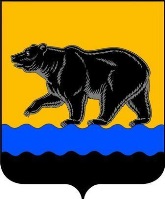 ДУМА ГОРОДА НЕФТЕЮГАНСКАР Е Ш Е Н И ЕОб утверждении Стратегии социально-экономического развития муниципального образования город Нефтеюганск на период до 2030 годаПринято Думой города31 октября 2018 годаВ соответствии с Федеральным законом от 28.06.2014 № 172-ФЗ «О стратегическом планировании в Российской Федерации», с Федеральным законом от 06.10.2003 № 131-ФЗ «Об общих принципах организации местного самоуправления в Российской Федерации», руководствуясь Уставом города Нефтеюганска, заслушав решение комиссии по бюджету и местным налогам Думы города, Дума города решила:1.Утвердить Стратегию социально-экономического развития муниципального образования город Нефтеюганск на период до 2030 года согласно приложению.2.Отменить решение Думы города Нефтеюганска от 26.06.2015 № 1085-V «Об утверждении Стратегии социально-экономического развития муниципального образования город Нефтеюганск на период до 2030 года».3.Опубликовать решение в газете «Здравствуйте, нефтеюганцы!» и разместить на официальном сайте органов местного самоуправления города Нефтеюганска в сети Интернет.4.Решение вступает в силу после его подписания.Председатель Думы						        Н.Е. Цыбулько31 октября 2018 года № 483-VIПриложение к решению Думы города Нефтеюганскаот 31.10.2018 № 483-VIСтратегия социально-экономического развития муниципального образования город нефтеюганск
на период до 2030 года2018СОДЕРЖАНИЕВведениеСтратегия социально-экономического развития города Нефтеюганска (далее Стратегия) определяет систему долгосрочных приоритетов, целей и задач, направленных на обеспечение устойчивого и сбалансированного социально-экономического развития и дает ответы на стоящие перед Нефтеюганском вызовы времени, заключающиеся в необходимости ухода от монопрофильной специализации за счет создания новых механизмов экономической диверсификации, внедрения технологий бережливого производства в деятельность всех участников экономических отношений, развития институтов гражданского общества, реализации новой промышленной политики, национальных предпринимательской и технологической инициатив.Стратегия города формирует единую базу для разработки документов стратегического планирования. В основе разработки Стратегии были учтены основные методологические особенности, используемые в Стратегии социально-экономического развития Ханты-Мансийского автономного округа - Югры до 2030 года. Стратегической целью развития города Нефтеюганска является повышение качества жизни населения на основе развития экономики города, сочетающей модернизацию традиционных отраслей и появление новых лидеров инновационного экономического развития, развития человеческого потенциала.В Стратегии социально-экономического развития города Нефтеюганска на долгосрочную перспективу задачи сформированы в следующие приоритетные блоки:1.Формировнаие новой модели «умной экономики» на основе инновационного развития ключевых отраслей, увеличения новых видов производств, повышения уровня развития предпринимательства, гибкости рынка труда.2.Создание условий для эффективного развития человеческого потенциала.3.Формирование безопасной и благоприятной городской среды. Стратегия - 2030 разработана в соответствии с Федеральным законом от 28.06.2014 № 172-ФЗ «О стратегическом планировании в Российской Федерации» и методическими рекомендациями Министерства экономического развития Российской Федерации, соответствует основным документам стратегического планирования Российской Федерации и Ханты-Мансийского автономного округа - Югры.1.Оценка достигнутых результатов социально-экономического развития 1.1.Результаты комплексного анализа социально-экономического развития. Конкурентоспособность и инвестиционная привлекательностьГород Нефтеюганск расположен в центральной части Западно-Сибирской равнины, в Среднем Приобье, на правом берегу протоки Юганская Обь. Нефтеюганск – единственный крупный город на Оби, целиком расположенный на острове между речными протоками (двумя рукавами Оби). Другая его особенность – расположение на землях Усть-Балыкского нефтяного месторождения. Площадь территории города – 14,1 тыс. га, из них 14% занято землями жилой, общественно-деловой, промышленной и транспортной застройки, большая часть городской территории (78%) – пойменные земли. Проведенный анализ развития города показал, что целом социально-экономическая стабильность в городе Нефтеюганске сохраняется. Одним из определяющих факторов развития города, его экономического состояния, является деятельность системообразующего предприятия - общества с ограниченной ответственностью «РН-Юганскнефтегаз», благодаря которому, на территории города развиваются сервисные услуги промышленного характера - услуги по обслуживанию и ремонту оборудования, имеются высококвалифицированные специалисты, совершенствуется социальная инфраструктура. С одной стороны, стабильная работа данного предприятия обеспечивает занятость и высокий доход населения – среднемесячная номинальная начисленная заработная плата одного работника в организациях (без субъектов малого предпринимательства) города Нефтеюганска выше среднего значения по Ханты-Мансийскому автономному округу – Югре на 8%. С другой стороны, изменения в работе ООО «РН-Юганскнефтегаз» существенным образом могут повлиять на жизнедеятельность всего муниципального образования – существует прямая зависимость социально-экономического развития территории от работы системообразующего предприятия.Демографическая ситуация характеризуется стабильной тенденцией роста численности населения. По итогам 2017 года численность постоянного населения составила 127 тыс. человек (100,7% к соответствующему периоду предыдущего года). За счет роста рождаемости и сохранения на относительно низком уровне смертности в Нефтеюганске наблюдается естественный прирост населения (2013 г. – 1 262 чел., 2014 г. – 1 155 чел., 2015 г. – 1 164 чел., 2016 г. – 934 чел., 2017 г. – 822 чел.). Возрастная структура населения города относительно благоприятная, но доля населения в трудоспособном возрасте имеет тенденцию к снижению (с 67% в 2013 г. до 59% в 2017 г.). Численность экономически активного населения составила 70,9 тыс. человек. Среднегодовая численность занятых в экономике муниципального образования – 58,6 тыс. человек. По состоянию на 01 января 2018 года численность официально зарегистрированных безработных составила 68 человек, уровень безработицы составил 0,09 % (2013 г. – 0,17%, 2014 г. – 0,12%, 2015 г. – 0,17%, 2016 г. – 0,09%). В 2017 году отгружено товаров собственного производства и выполнено работ (услуг) организациями - производителями промышленной продукции в объеме 94 291,4 млн. рублей. Индекс промышленного производства по итогам 2017 года составил 121,5 %. В структуре промышленного производства добыча полезных ископаемых занимает 77% от общего объема, доля производства и распределения электроэнергии, газа и воды – 14%, доля обрабатывающих производств - 9%.Объем отгруженной сельскохозяйственной продукции (без учета хозяйств населения) составил 82 млн. рублей (99,3% в сопоставимых ценах). Производство и реализацию продукции животноводства осуществляли 15 крестьянских (фермерских) хозяйств, основными видами деятельности которых являются животноводство, (разведение крупного рогатого скота, лошадей, свиней, сельскохозяйственной птицы) и растениеводство (выращивание картофеля). За 2017 год произведено: мясной продукции – 280,3 тонн (78%), молочной продукции – 1 063,7 тонн (85%). Крестьянские (фермерские) хозяйства занимаются как выращиванием, так и переработкой сельскохозяйственной продукции: выпускаются колбасные изделия, мясная продукция и полуфабрикаты, вырабатывается продукция из коровьего и козьего молока (творог, сметана, кефир, сыр, масло сливочное).На территории муниципального образования город Нефтеюганск действует 4 435 субъектов малого и среднего предпринимательства, в том числе: 4 242 микропредприятия, 172 малых, 21 среднее предприятие. Среднесписочная численность работников, занятых на малых и средних предприятиях в городе Нефтеюганске составляет 15,9 тыс. человек. Доля среднесписочной численности работников малых и средних предприятий в общей среднесписочной численности работников города достигла 30,5%. Доля оборота малого и среднего предпринимательства составила 28,4%.Обеспечивают население города товарами и услугами 483 магазина, 20 оптовых предприятий, 1 городской рынок на 460 рабочих мест, 186 предприятий общественного питания на 9421 посадочное место, 355 объектов по оказанию различных видов услуг.Обеспеченность торговыми площадями составляет 765 кв. метров на                 1 000 жителей или 132,4% от установленного норматива обеспеченности населения площадью торговых объектов. В течение последних лет в городе развиваются объекты сетевых ретейлеров, таких как «Магнит», «Монетка», «Пятерочка», «М-видео», «Детский мир», «Спортмастер», «Санлайт», «Много мебели».В целях расширения розничных каналов сбыта продовольственных и непродовольственных товаров, а также сельскохозяйственной продукции, в Нефтеюганске проводятся ярмарки, в которых участвуют местные товаропроизводители. Обеспеченность общедоступной сетью общественного питания жителей города составляет 50 мест на 1 000 жителей или 125% от норматива. Несмотря на динамичное развитие общедоступной сети предприятий общественного питания, за истекший период наблюдается закрытие общедоступной сети предприятий общественного питания. Причинами закрытия являются: возросшая арендная плата, запрет на курение в местах общественного питания, открытие крупных торговых центров с фаст-фудами и др.Рынок платных услуг населению представлен жилищными, коммунальными, образовательными и медицинскими услугами, услугами пассажирского транспорта, культуры, физкультуры и спорта, связи, бытовыми услугами. Основную часть объема бытовых услуг традиционно составляют организации, оказывающие косметические и парикмахерские услуги, ателье, мастерские по пошиву и ремонту одежды, меховых и кожаных изделий, пошиву штор, а также предприятия, специализирующиеся на ремонте и обслуживании автомобилей.Объем инвестиций в основной капитал за счет всех источников финансирования за 2017 год составил 22 711,8 млн. рублей, индекс физического объема составил 129,6 %. Введено в эксплуатацию объектов жилого назначения общей площадью 15 692 кв. метра, в том числе 3 многоквартирных жилых дома общей площадью 12 478 кв. метров, индивидуальное жилищное строительство общей площадью 3 214 кв. метров.На территории города Нефтеюганска осуществляется реализация 15 муниципальных программ, охватывающих все сферы деятельности муниципального образования. На их реализацию в 2017 году было направлено 6 455,8 млн. рублей. Традиционно, наиболее финансово емкими являлись муниципальные программы отраслевой социальной направленности.Нефтеюганск обладает развитой системой учреждений социальной сферы (образования, здравоохранения, культуры, физической культуры и спорта), позволяющей обеспечивать население города услугами социального характера на достаточно высоком уровне. Современный потенциал (производственный, трудовой, кадровый, природно-ресурсный, энергетический, инфраструктурный) социально-экономического развития формируется сочетанием значимых конкурентных преимуществ:- наличие крупного нефтедобывающего предприятия ООО «РН-Юганскнефтегаз», наличие разрабатываемых Приобского, Правдинского, Малобалыкского и Приразломного месторождений;- наличие предпосылок для развития нефтесервисного кластера;- кадровые ресурсы, имеющие многолетний опыт освоения природных богатств в сложных природно-климатических условиях;- относительно молодые экономически активные трудовые ресурсы, высокая рождаемость и естественный прирост населения;- низкий уровень безработицы при тенденции сокращения численности официально зарегистрированных безработных;- социальная направленность бюджета города;- наличие реализуемого взаимоувязанного комплекса государственных и муниципальных программ, направленных на развитие социальной сферы и экономики муниципального образования, улучшение уровня и качества жизни населения;- наличие механизмов поддержки для субъектов предпринимательской деятельности;- выгодное транспортное расположение – близость к транспортным коридорам;- уровень развития инфраструктуры –  общая протяженность тепловых сетей в двухтрубном исчислении – 117,98 км, магистральные теплосети закольцованы, что позволяет обеспечить надежность и бесперебойность теплоснабжения города; протяженность водопроводных сетей – 145,9 км; протяженность канализационных сетей – 132,3 км, канализационные насосные станции – 13 шт.; 2 канализационно-очистные сооружения суммарной мощностью 37 тыс. куб. м/сут.; общая протяженность существующих линий электропередачи в границах города – 611 км, электроснабжение потребителей осуществляется по воздушным и кабельным линиям напряжением 0,4 кВ от 235 трансформаторных подстанций.- потенциал роста потребительского рынка, который определяется сравнительно высокими доходами домохозяйств, а также характерной относительно высокой долей населения молодого возраста, формирующего благоприятную структуру потребительского спроса, включая приобретение товаров и услуг высокого ценового сегмента.Наряду с темпами роста уровня и качества жизни муниципального образования на социально-экономическую систему города продолжают оказывать воздействие ограничения, связанные с зависимостью экономики от добычи полезных ископаемых. Это влияет на принятие решений, направленных на применение новых механизмов, способных повысить динамику достижения целевых ориентиров.1.2. Роль города Нефтеюганска в социально-экономическом развитии Ханты-Мансийского автономного округа - Югры. Основные внешние и внутренние факторы развитияМуниципальное образование город Нефтеюганск входит в состав Ханты-Мансийского автономного округа – Югры, расположено в юго-восточной части округа.Среди муниципальных образований Ханты-Мансийского автономного округа – Югры город Нефтеюганск занимает третье место по численности населения.Уровень регистрируемой безработицы на протяжении ряда лет          является одним из самых низких в Югре и по итогам 2017 года составил 0,09% от экономического активного населения. Лидирующие позиции город Нефтеюганск занимает по ряду показателей эффективности деятельности органов местного самоуправления городских округов и муниципальных районов Ханты-Мансийского автономного округа - Югры за 2016 год:- «Доля налоговых и неналоговых доходов местного бюджета (за исключением поступлений налоговых доходов по дополнительным нормативам отчислений) в общем объеме собственных доходов бюджета муниципального образования (без учета субвенций) - 2 место;- «Число субъектов малого и среднего предпринимательства в расчете на 10 тыс. человек населения» - 3 место; - «Доля среднесписочной численности работников (без внешних совместителей) малых и средних предприятий в среднесписочной численности работников (без внешних совместителей) всех предприятий и организаций» - 4 место;- «Расходы бюджета муниципального образования на содержание работников органов местного самоуправления в расчете на одного жителя муниципального образования» - 5 место. Улучшение инвестиционного климата города подтверждается результатами рейтинга муниципальных образований Ханты-Мансийского автономного округа – Югры по обеспечению условий благоприятного инвестиционного климата и содействию развитию конкуренции за 2017 год - город Нефтеюганск занял 13 место, поднявшись с 17 места по результатам рейтинга за 2016 год.В рамках реализации Схемы территориального планирования Ханты-Мансийского автономного округа – Югры, утвержденной Постановлением правительства Ханты-Мансийского автономного округа – Югры от 26.12.2014 № 506-п: В течение 2014-2017 годов реализованы следующие мероприятия:- объект регионального значения в области энергетики и инженерной инфраструктуры: строительство антенно-мачтовое сооружение мощностью 0,5 кВт;- объект регионального значения в области здравоохранения: реконструкция нежилое строение роддома «Нефтеюганская окружная клиническая больница имени В.И.Яцкив»;- объект производственной инфраструктуры по разведке и промышленному освоению месторождений нефти и газа: Усть-Балыкский площадью 63 722,02 га.На период 2018-2019 годы запланировано проектирование регионального значения «Многофункциональный спортивный комплекс».На период 2018-2035 годы запланировано размещение 12 инвестиционных площадок общей площадью 71,7 га: в сфере развития лесопромышленного комплекса (3; 2,5 га), в сфере развития научно-инновационной деятельности (2; 40 га), в сфере развития туризма (2; 1,0 га), - в сфере развития медицины (2; 8,7 га), в сфере развития агропромышленного комплекса (1; 1,0 га), в сфере развития строительного комплекса (3; 18,5 га).Исходя из схемы зонирования, предложенной в Стратегии социально-экономического развития Ханты-Мансийского автономного округа – Югры, город Нефтеюганск относится к районам старопромышленного освоения (второй зоне), зоне «социального ускорения», наряду с локальной базой, выполняющим роль форпостной или тыловой базы для удаленных молодых месторождений. Это позволяет позиционировать Нефтеюганск как гармоничный город, свидетельствует о благоприятных условиях проживания населения.ООО «РН-Юганскнефтегаз» является системообразующим предприятием, результаты деятельности которого оказывают влияние на социально-экономическую ситуацию в муниципальном образовании город Нефтеюганск. ООО «РН-Юганскнефтегаз» - одно из крупнейших нефтедобывающих предприятий в России, которое осуществляет деятельность на территории городов Нефтеюганск и Пыть-Ях, Нефтеюганского, Сургутского и Ханты-Мансийского районов Югры. Учитывая значительный удельный вес в экономике города Нефтеюганска добывающих производств, его современное социально-экономическое положение зависит от ориентиров развития экономики Ханты-Мансийского округа – Югры, а также от общероссийских и мировых рыночных тенденций в отношении продукции и ценовой политики первичных отраслей экономики.Таким образом, для обеспечения дальнейшего экономического роста и повышения качества жизни горожан необходимо расширение экономической специализации в направлении развития маркетинг-ориентированных видов деятельности.Значимыми внешними факторами, оказывающими влияние на развитие города Нефтеюганска, являются межмуниципальное и межрегиональное сотрудничество, партнерство с бизнес-структурами, общественными организациями. В области межрегионального сотрудничества продолжается сотрудничество с общероссийской Общероссийская общественная организация «Всероссийский Совет местного самоуправления», заключены соглашения о сотрудничестве между Ассоциацией «Совет муниципальных образований Ханты-Мансийского автономного округа – Югры» и Ассоциацией сибирских и дальневосточных городов.Межмуниципальные связи городом Нефтеюганском осуществляются по следующим направлениям:- сотрудничество с Фондом поддержки предпринимательства Югры, Окружным Бизнес-Инкубатором, Фондом микрофинансирования Ханты-Мансийского автономного округа – Югры, Торгово-промышленной палатой Ханты-Мансийского автономного округа – Югры, Фондом развития Ханты-Мансийского автономного округа – Югры, бюджетным учреждением Ханты-Мансийского автономного округа – Югры «Региональный центр инвестиций»; - участие в выставках и ярмарках;- участие спортсменов и спортивных команд города в соревнованиях, проводимых как на региональном, так и на федеральном уровнях;- участие коллективов культуры и искусства в окружных, всероссийских и международных мероприятиях.Среди внутренних факторов, оказывающих влияние на развитие города, наиболее значимыми являются природно-ресурсный потенциал, трудовые ресурсы, инфраструктурная обеспеченность, структура региональной экономики, пространственное развитие.Переход российской и региональной экономики к новому технологическому укладу, основанному на экономике знаний, повышает актуальность поиска альтернативных путей стабильного экономического роста в долгосрочной перспективе, базирующихся на формировании необходимых предпосылок для возникновения и роста принципиально новых производств и видов экономической деятельности.1.3. Актуальные тенденции и потенциал повышения конкурентоспособности городаВлияние внешних факторов социально-экономического развития города проявляется через ряд ключевых проблем, решение которых задает основные тенденции и тесно связано с выбором определенной стратегии развития города.Внешние проблемы можно разделить на следующие группы:Первая связана с тесной зависимостью социально-экономического развития города с мировой конъюнктурой на рынках нефти и газа. Перед городом могут возникнуть проблемы, связанные, во-первых, с нестабильностью цен на сырьевые ресурсы, во-вторых, с усилением международной конкуренции в сырьевой отрасли.Вторая группа проблем связана с финансовым положением нефтегазовых компаний, работающих на месторождениях, находящихся в границах города Нефтеюганска. Эти месторождения находятся в стадии падающей добычи, в связи с чем существует риск уменьшения объемов добавленной стоимости в основной экономической отрасли города. Третья группа проблем связана с определенной отдаленностью Нефтеюганска от территорий Уральского региона. Связь города с внешним миром осуществляется в основном автомобильным транспортом (отсутствуют железнодорожное сообщение и пассажирские перевозки водным транспортом, неразвит и удален воздушный транспорт, так как аэропорт расположен в городе Сургуте, в Нефтеюганске функционирует вертолетный транспорт). В долгосрочном периоде относительно высокие транспортные издержки будут оставаться фактором, негативно влияющим на конкурентоспособность экономики Нефтеюганска.Четвертая группа проблем связана с наблюдающимися в мировой экономике структурными изменениями в сфере значимых для долгосрочного развития отраслей. Поскольку экономика Нефтеюганска является элементом региональной экономической системы, в значительной степени связанной с мировой конъюнктурой, данные структурные изменения следует рассматривать в качестве инновационного «вызова».Как ожидается, в ближайшие 10-15 лет мировой экономике будет свойственно усиление влияния на экономическое развитие инноваций, которое проявится в применении современных высоких технологий во всех секторах производственной сферы, а также в опережающем росте рынков инновационных наукоемких продуктов, в том числе таких коммерческих услуг как маркетинг, инжиниринг, консалтинг, финансовые и другие услуги. Развитие исследований в сфере нанотехнологий, которые имеют широкий спектр практических применений, в том числе в сфере информационно-компьютерных технологий, новых материалов, обеспечат емкость мирового рынка продукции и услуг, созданных с использованием нанотехнологий на уровне, превышающем суммарные объемы экспорта всех нефтедобывающих стран. Данный сдвиг в сторону инновационного сектора требует активизации внедрения инновационных разработок по всему спектру отраслей экономики города.Особенно важное значение для Нефтеюганска имеют основные тенденции развития секторов мировой экономики. Необходимо учитывать с одной стороны, что, несмотря на прогнозируемое снижение энергоемкости мировой экономики, в период до 2030 года общее потребление первичных энергоресурсов будет расти, обеспечив еще более значительный рост торговли энергоресурсами, так как спрос будет концентрироваться, прежде всего, в тех развивающихся странах, которые не располагают собственными природными запасами углеводородов. С другой стороны, на рубеже 2030 года возможно возрастание роли альтернативных источников топлива (в том числе ветровой и солнечной энергии, биотоплива и др.), в связи с чем необходимо учитывать вероятность реализации как сценария роста цен на нефть, так и сценария ее снижения.К основным долгосрочным рискам мировой экономики, актуальным для города Нефтеюганска, могут быть отнесены: колебания мировых цен на энергоносители; дестабилизация мировых финансовых и валютных рынков; снижение темпов роста мировой торговли из-за возможной волны усиления протекционизма, направленной на устранение дисбалансов в межстрановой торговле; утрата динамики развития в традиционных промышленных секторах-лидерах и в отраслях «новой экономики» - телекоммуникаций, машиностроения и других.Возможная реализация указанных рисков обусловливает наличие угрозы замедления темпов роста городской экономики, предъявляя повышенные требования к ее устойчивости и способности нейтрализовать негативные внешние воздействия.Однако, основные векторы развития мировой экономики в долгосрочной перспективе задают новые приоритеты и создают новые возможности для города в долгосрочном развитии. В целом внешние условия на ключевых для экономики города мировых рынках и основные долгосрочные тенденции развития экономики Российской Федерации, заключающиеся в расширении внутреннего рынка, масштабных инвестициях, поддерживаемых государством, и достигнутой макроэкономической стабильности, будут иметь относительно благоприятный характер для социально-экономического развития Нефтеюганска.Нефтеюганск – город с благоприятными для проживания условиями, на территории которого осуществляют деятельность динамично развивающиеся крупные, малые и средние предприятия.На современном этапе развития экономики сложились предпосылки и назрела объективная необходимость трансформации социально-экономической системы города, обретения новой роли в экономике региона.Актуальными являются следующие тенденции:1.Нефтеюганск сформировался как город, ориентированный на разработку нефтяных запасов, при этом базовые нефтегазовые месторождения характеризуются высокой степенью истощенности, низким качеством конечной продукции, низким дебетом скважин. Потенциал развития нефтедобывающих производств объективно связан с применением инновационных технологий, совершенных методов работы, принципов рационализации производства. Для сохранения уровня добычи нефти в регионе требуется применение «умных» и бережливых подходов, основанных на рационализации трудовых и производственных процессов, что автоматически приведет к их применению промышленными предприятиями города, являющимися важным элементом промышленной системы округа.2.Необходимо учитывать результаты социально-экономического зонирования территории Ханты-мансийского автономного округа – Югры, согласно которым Нефтеюганск определен как территория старопромышленного освоения – зона привлекательной, комфортной городской среды.В социально-экономической системе города происходит появление новых видов деятельности, ориентированных на удовлетворение спроса, связанного со специфическими интересами нефтегазовых организаций, а также потребностями жителей Нефтеюганска в безопасном и комфортном окружении. Таким образом, возникает потенциал развития новых направлений деятельности, ориентированных на удовлетворение спроса со стороны нефтегазодобывающих предприятий и населения города.Возникающие новые направления экономической деятельности подчиняются в отличие от ключевых нефтегазовых отраслей другим экономическим законам, поскольку они инициированы не сырьем, а спросом, поэтому их можно обобщенно определить, как маркетинг-ориентированные отрасли. По сравнению с классическими отраслями эти направления экономики не являются ресурсоемкими и зависящими от ресурсов и энергии. Однако они требуют принципиально новых знаний и совершенных компетенций, четкого понимания специфических запросов местного потребителя. Именно в этом сегменте заключено важное конкурентное преимущество.Маркетинг-ориентированные виды деятельности в большей степени сформированы динамично развивающимися предприятиями малого и среднего бизнеса. Примерами их продукции являются инструменты, отдельные виды оборудования, пластиковые окна и двери, мебель и т.п.Потенциал развития минерально-сырьевого комплекса - это укрепление строительной промышленности. В долгосрочном периоде возрастет ориентация минерально-сырьевого комплекса на внутриокружного потребителя в производстве строительных материалов, стройиндустрии, местной обрабатывающей промышленности. Потенциал развития обрабатывающих производств взаимосвязан с развитием лесопромышленного комплекса. В лесном и агропромышленном комплексах выделяются отдельные виды и подвиды экономической деятельности, которые имеют высокий потенциал развития в долгосрочной перспективе, например, производство пиломатериалов, освоение выпуска новых видов сельскохозяйственной продукции.Серьезный потенциал связан с созданием компаний экологической направленности, ориентированных на переработку и утилизацию всех видов отходов, изготовление продукции из отходов. В городе имеются свободные земельные участки для формирования инвестиционных площадок. Реализация инвестиционных проектов по созданию новых производств и расширению услуг населению - это создание новых рабочих мест, организация подготовки квалифицированных кадров по новым направлениям и специальностям на территории города Нефтеюганска.Потенциал повышения конкурентоспособности города определяется гармоничным развитием базовых нефтегазодобывающих, местных обрабатывающих и маркетинг-ориентированных видов деятельности.Укрепление экономического потенциала города в значительной степени зависит от структуры промышленности и положения дел в нефтедобыче, а также проведения модернизации экономики путем развития новых технологий и производств. 1.4. Возможности, ограничения и угрозы долгосрочного социально-экономического развития (SWOT-анализ)Среди маркетинговых технологий выявления конкурентных возможностей и определения стратегических направлений их реализации широко используется метод SWOT-анализа, представляющий собой проектирование стратегий усиления конкурентоспособности города на основе исследований сильных (Strengths) и слабых (Weaknesses) сторон, на которые могут оказывать влияние управленческие структуры, а также выявление и оценка возможных внешних позитивных влияний (Opportunities) и опасностей (Threats), повлиять на действие которых управленческие структуры не могут, но могут их учесть и использовать.Анализ социально-экономического положения муниципального образования город Нефтеюганск явился основой для выделения сильных и слабых сторон муниципального образования, а также возможностей и рисков (угроз) дальнейшего развития:-сильные стороны муниципального образования – его конкурентные преимущества, естественные и созданные факторы и превосходства;-слабые стороны – отсутствующие или слаборазвитые конкурентные факторы муниципального образования;-возможности – благоприятные тенденции и внешние потенциалы развития муниципального образования;-угрозы – неблагоприятные тенденции и внешние риски для качественного развития муниципального образования.В таблице 1 представлены результаты SWOT-анализа социально-экономического развития муниципального образования город Нефтеюганск.Таблица 1Результаты SWOT-анализа социально-экономического развития муниципального образования город Нефтеюганск2. Сценарии развитияВ основу сценариев социально-экономического развития города Нефтеюганска положены сценарии, закрепленные в Стратегии социально-экономического развития Ханты-Мансийского автономного округа – Югры до 2030 года.Важный фактор, который определяет сценарии развития на долгосрочную перспективу, состоит в соотношении экономической силы корпоративного и маркетинг-ориентированного секторов экономики. В первом, инерционном варианте, экономическая роль и политическое влияние корпоративного сектора сохраняется на современном уровне; во втором, инновационном сценарии, значительно увеличивается роль и влияние маркетинг-ориентированного сектора, собранного из несырьевых видов деятельности, в максимальной степени опирающихся на малый и средний бизнес.2.1. Инерционный сценарийИнерционный сценарий социально-экономического развития города Нефтеюганска исходит из относительно устойчивой комбинации внешних и внутренних условий, позволяющей сохранить достигнутые показатели социально-экономического развития территории. Данный сценарий развития основывается на ключевых положениях инерционного сценария Стратегии социально-экономического развития Ханты-Мансийского автономного округа – Югры до 2030 года, в соответствии с которым развитие экономики автономного округа характеризуется сохранением доминирования роли нефтегазового сектора при постепенном снижении объемов добычи углеводородов, связанном с усложнением горно-геологических условий нефтедобычи; развитие и функционирование инфраструктурных отраслей и социальной сферы будет обеспечено финансовыми ресурсами на текущем уровне.Структура видов экономической деятельности в секторе малого и среднего бизнеса не претерпит существенных изменений, причем основными видами деятельности малых и средних предприятий, по-прежнему, будут выступать строительство, торговля и общественное питание, операции с недвижимым имуществом, аренда и предоставление услуг.2.2. Инновационный сценарийИнновационный сценарий социально-экономического развития муниципального образования город Нефтеюганск основан на активной инвестиционной политике, проводимой администрацией города в рамках государственных и муниципальных программ. Для сценария характерна диверсификация экономики, предполагается полномасштабная реализация мероприятий Стратегии, сценарий основан на повышении эффективности человеческого капитала, развитии высокотехнологичных производств и использовании качественно других, инновационных факторов экономического роста региональной и муниципальной экономики. Данный сценарий развития города предполагает не только концентрацию ресурсов на существующих точках роста, но и создание условий для появления новых источников развития экономической и социальной сферы Нефтеюганска, которое основано на активной инвестиционной политике.Инновационный сценарий базируется на гармоничном сочетании экономики, социальной и производственной сфер и сферы развития предпринимательства с элементами инновационного развития.Развитие социальной сферы предполагает концентрацию на проблемах обеспечения благоприятного демографического баланса и улучшения благосостояния людей. Это означает высокие стандарты личной безопасности, доступность высококачественных услуг социальной сферы, необходимый уровень обеспеченности жильем, высокий уровень экологической безопасности и охраны окружающей среды.Механизмами, обеспечивающими внедрение инновационных подходов в экономику, станет: - концепция бережливого производства с ее императивами теплоэнергосбережения и эффективности; - проектное управление и проектный подход в муниципальном управлении; - маркетинговое мышление в основных бизнес-процессах; - институты гражданского общества, призванные предельно демократизировать процессы разработки и внедрения новшеств. В качестве целевого сценария социально-экономического развития города целесообразен выбор инновационного сценария, в большей степени соответствующего современным вызовам, целям и задачам, сформулированным в стратегических документах федерального и регионального уровней.Инновационный сценарий предполагает использование более сложной модели муниципального и корпоративного управления, связан с инвестированием в высокотехнологические проекты и развитие человеческого потенциала, основан на преимущественном влиянии инновационных факторов на ключевые показатели социально-экономического развития города, которые, как следствие, имеют устойчивую тенденцию к улучшению.Миссия, стратегическая цель, задачи и приоритетные направления социально-экономического развитияМиссия города Нефтеюганска - дальнейшее преобразование города в комфортное место проживания с полноценной инфраструктурой жизнеобеспечения и высоким уровнем качества жизни.Стратегическая цель - создание условий для повышения качества жизни населения города на основе развития экономики города, сочетающей модернизацию традиционных отраслей и появление новых лидеров инновационного экономического развития, развития человеческого потенциала, кооперационных и межмуниципальных связей.Исходя из векторов развития, закрепленных в Стратегии социально-экономического развития Ханты-Мансийского автономного округа – Югры до 2030 года, а также учитывая исходные конкурентные возможности города Нефтеюганска, определены следующие основные задачи социально-экономического развития города:Задача 1 - формирование «умной экономики» на основе развития новых технологий, повышающих эффективность в основных секторах экономики муниципального образования, а также постепенное увеличение новых видов производств.Задача 2 - создание условий для повышения конкурентоспособности человеческого капитала: условий для длительной здоровой жизни, для получения востребованных на рынке труда компетенций, для реализации творческого потенциала; внедрения принципов духовно-нравственного развития в систему образования, молодежную и национальную политику; расширение культурно-просветительской деятельности для формирования системы духовно-нравственного и патриотического воспитания; для удовлетворения потребностей в комфортной и безопасной жилищной, бытовой и социальной среде.Задача 3 - обеспечение условий формирования благоприятной окружающей среды. Реализация задачи будет включать минимизацию экологического ущерба текущей экономической деятельности и радикальное сокращение экологического ущерба, накопленного за предыдущие периоды хозяйствования, за счет создания и внедрения новых экологических технологий хозяйствования и удаления отходов, за счет повышения экологической ответственности всеми субъектами, участвующими в социально-экономическом развитии муниципального образования (органами местного самоуправления, институтами гражданского общества, бизнесом и др.).Необходимым условием успешной реализации приоритетов является эффективное управление, а именно: - повышение подотчетности, прозрачности и результативности в деятельности органов местного самоуправления;- снижение административных барьеров для бизнеса. Для реализации поставленных задач планируется применение новых подходов в системе управления:- внедрение принципов бережливого производства; - широкое вовлечение гражданского общества в процесс управления социально-экономическим развитием; - использования возможностей Территориальной информационной системы Ханты-Мансийского автономного округа − Югры (ТИС Югры) – единой региональной информационной системы, предназначенной для сбора, хранения, обработки и предоставления информации с целью информационного и научно-аналитического обеспечения процесса решения задач, связанных с управлением социально-экономическим развитием автономного округа;- применение принципов и методов проектного (портфельного) управления в практике муниципального управления;- создание благоприятной институциональной среды через формирование рациональной системы норм, правил и регламентов взаимодействия гражданского общества, бизнеса и власти.3.1. Формирование «умной экономики»Повышение эффективности топливно-энергетического комплекса.В целях организации в границах городского округа снабжения населения энергоресурсами, оказать содействие комплексному развитию энергетической инфраструктуры, которое предполагает: - внедрение инновационных технологий, включая «зеленую» энергетику и объекты новой генерации; - обеспечение надежности и безопасности работы системы электроснабжения и газоснабжения; - инновационное обновление отрасли, направленное на обеспечение высокой энергетической, экономической и экологической эффективности производства, транспорта, распределения и использования энергоресурсов.Развитие несырьевых видов деятельности.Одним из главных приоритетов в данном направлении является последовательное создание производств по глубокой переработке исходного сырья. Важную роль должно играть развитие кооперации производств друг с другом и формирование производственных цепочек создания новых видов продукции, ориентированных на конечный потребительский спрос.Планируется уделять значительное внимание развитию агропромышленного комплекса, ориентированного на удовлетворение потребности населения в свежих, экологически чистых продуктах: в настоящее время - животноводству, в дальнейшем, при наличии возможных производителей, развитию плантационного выращивания и переработки дикоросов.Перспективными направлениями могут стать: реализация проектов по производству инновационных строительных материалов и внедрению инновационных технологий строительства, изготовление строительных конструкций (железобетонных изделий и металлоконструкций), вторичная переработка использованных резинотехнических изделий (автопокрышек и камер), а также аккумуляторов, организация производства битума для дорожного строительства, лесопереработка, развитие пищевой промышленности, увеличение ассортимента выпускаемой продукции.3.1.3. Развитие новых видов деятельности (маркетинг-ориентированные отрасли).Планируется постепенное создание и развитие на основе имеющегося потенциала и компетенций новых видов деятельности, ориентированных на спрос. Учитывая особенности развития территории, предполагается, что производство должно специализироваться на узких рыночных сегментах, а высокая конкурентоспособность определяться точной подстройкой свойств продукции под заказы потребителей. В результате, вместо небольшого числа крупных предприятий, выпускающих большие объемы стандартизованной продукции, специализация муниципального образования должна определится сетью малых и средних предприятий, выпускающих нестандартную продукцию, приспособленную под специфические запросы внутренних и внешних потребителей, включая:- производство продукции и услуг, ориентированных на потребление в сфере нефтегазодобычи (производство «бизнес для бизнеса»), например, восстановление и подготовка к вторичному использованию трубной продукции и запорной арматуры;- экологическую промышленность, ориентированную на создание техники и технологий для удаления и переработки отходов, устранение накопленного вреда окружающей среде: строительство межмуниципального современного мусороперерабатывающего завода; - производство промышленной продукции, ориентированной на потребление в сфере услуг или повышение качества жизни населения: производство экологически чистой пищевой, биотехнологической продукции на основе местного сельскохозяйственного сырья и дикоросов. Наличие довольно развитой транспортной, социальной инфраструктуры может позволить развивать еще одно направление – внутренний туризм. Развитие «туризма выходного дня», позволит жителям муниципального образования, а также близлежащих территорий интересно и с пользой провести свободное время, а проведение различных событийных культурно-массовых мероприятий сможет привлечь туристов из других регионов.3.1.4. Снижение инфраструктурных ограничений роста.Направление включает: комплексное развитие транспортной инфраструктуры: планируется дальнейшая реализация мероприятий, направленных на развитие транспортной инфраструктуры территории, согласно государственным программам автономного округа и муниципальным программам;содействие развитию информационно-коммуникационного сектора для повышения качества жизни населения на основе использования информационных и телекоммуникационных технологий;развитие инфраструктуры «электронного» правительства, позволяющей повысить эффективность взаимодействия граждан и организаций с органами местного самоуправления: для развития информационного общества на уровне муниципального образования планируется обеспечить информационную открытость органов местного самоуправления, создать условия предоставления гражданам государственных и муниципальных услуг в электронном виде, сформировать и поддерживать необходимую инфраструктуру в органах местного самоуправления, с учетом всех необходимых современных изменений и требований;обеспечение потребностей населения в доступном и комфортном жилье, жилищно-коммунальных услугах, комфортной и благоустроенной бытовой среде, и бытовых услугах.Важным элементом создания комфортных условий для жизни является внедрение энергосберегающих технологий.В целях создания условий для устойчивого развития и бесперебойного функционирования жилищно-коммунального хозяйства и сбережение ресурсов планируется:- реализация принципов муниципального-частного партнерства, договоров концессии, аренды и других механизмов привлечения частного бизнеса в коммунальную сферу;- создание и внедрение типовой модели «умного (энергосберегающего) города»;- осуществление перехода к платежам, отражающим надежность услуг;- внедрение малоэнергоемких технологий и энергоэффективных видов оборудования, технических средств и материалов, реконструкция котельных и инженерных сетей с заменой оборудования и технологий для производства и передачи энергии;- повышение качества оказания услуг водоснабжения посредством строительства (модернизации существующих) станций водоочистки и приведения в нормативное состояние водопроводных сетей;- обеспечение мощностями водоснабжения и водоотведения объектов строительства жилья и социальной сферы (с учетом подключения новых потребителей услуг) и повышение эффективности капитальных вложений.3.2. Создание условий для повышения конкурентоспособности человеческого капитала 3.2.1. Улучшение демографической ситуации.Направление включает:- увеличение продолжительности жизни и укрепление здоровья населения; - создания благоприятных условий для рождения и воспитания детей; - оказание помощи малообеспеченным семьям, семьям, имеющим несовершеннолетних детей, а также семьям, находящимся в трудной жизненной ситуации;- реализация мероприятий, направленных на снижение смертности;- пропаганда здорового образа жизни и обучение здоровьесберегающим технологиям и компетенциям.- развитие негосударственного сектора в сфере предоставления медицинских услуг.3.2.2. Развитие физической культуры и спорта.Направление включает: - развитие инфраструктуры и материально-технической базы учреждений физической культуры и спорта; - развитие негосударственного сектора в сфере предоставления услуг физической культуры и спорта;- организация проведения ежегодных мероприятий по повышению квалификации работников учреждений физической культуры и спорта (стажировки, семинары по обмену опытом, дистанционное обучение и др.);- создание условий для привлечения специалистов, в т.ч. молодых, в сфере физической культуры и спорта.- совершенствование системы спортивных и физкультурных мероприятий;- совершенствование физического воспитания населения города, в том числе лиц, нуждающихся в социальной поддержке, лиц с ограниченными возможностями здоровья и инвалидов.- оказание поддержки в участии спортсменов и сборных команд муниципального образования в соревнованиях различного уровня.3.2.3. Развитие образования.Направление включает: - развитие сети образовательных учреждений и их материально-технической базы;- развитие негосударственного сектора в сфере предоставления образовательных услуг;- обеспечение условий для развития профессиональной компетентности педагогов и руководителей образовательных организаций;-развитие кадрового потенциала в рамках национальной системы учительского роста;-реализация проекта «Создание современной образовательной среды для школьников» с целью создания новых мест в общеобразовательных организациях; -применение современных финансово-экономических механизмов в дополнительном образовании;       -развитие негосударственного сектора в сфере образования и молодёжной политики;- улучшение качества услуг в сфере образования;- обеспечение условий для сохранения и укрепления здоровья детей;- развитие государственно-общественного принципа управления на всех этапах образовательного процесса;- внедрение инновационных информационно-коммуникационных и педагогических технологий, методов обучения, обновление содержания образовательных программ на всех этапах образовательного процесса;- информационная система поддержки учебного процесса (электронная библиотека, центр подготовки и печати учебных материалов по требованию – «учебники по требованию») и др.;- развитие инклюзивного образования;- развитие вариативных форм дошкольного образования;- использование современных методик и технических средств для обучения детей и молодежи основам безопасности жизнедеятельности;- развитие форм и методов выявления и поддержки талантливых и способных детей;- развитие технического творчества, инженерно-изобретательской деятельности обучающихся;- проведение профориентационной работы в муниципальных общеобразовательных организациях и стимулирование учащихся к получению профессионального образования в базовых отраслях в соответствии запросом рынка труда;-обновление содержания воспитания, внедрение форм и методов, основанных на лучшем педагогическом опыте в сфере воспитания и способствующих эффективной реализации воспитательного компонента федеральных государственных образовательных стандартов, включение в деятельность «Российское движение школьников», «Юнармия».3.2.4. Реализация культурного потенциала.Направление включает:- развитие сети учреждений культуры и их материально-технической базы в соответствии с современными требованиями;- развитие негосударственного сектора в сфере предоставления услуг в сфере культуры;- формирование информационных ресурсов общедоступных библиотек: комплектование библиотечных фондов, оцифровка краеведческих периодических изданий, приобретение электронных баз данных, заимствование записей из сводных библиотечно-информационных ресурсов, поставка (обновление) автоматизированных библиотечно-информационных систем для осуществления электронной каталогизации;- развитие системы дистанционного и внестационарного библиотечного обслуживания;- популяризация культурного наследия, повышение качества культурных услуг;- развитие форм выставочной, просветительской работы;- организация отдыха и оздоровления детей в оздоровительных лагерях с дневным пребыванием детей на базе подведомственных учреждений;- развитие ресурсных центров по работе с одаренными детьми;- совершенствование системы поиска, выявления и сопровождения одаренных детей и молодежи в сфере культуры и искусства, поддержка одаренных детей;- обеспечение равного доступа к объектам культурной сферы населения для различных категорий граждан; - вовлечение жителей в широкое участие в культурной жизни города, реализация творческого потенциала жителей.3.2.5. Сохранение системы традиционных российских семейных ценностей и духовно-нравственное воспитание детей и молодежи.Направление включает: - сохранение и приумножение традиционных российских духовно-нравственных ценностей как основы российского общества;- совершенствование системы духовно-нравственного и патриотического воспитания граждан, внедрение принципов духовно-нравственного развития в систему образования, молодежную и национальную политику, расширение культурно-просветительской деятельности;- формирование у молодежи традиционных семейных ценностей;- создание условий для развития молодежных общественных организаций и объединений, развития волонтерского движения; - развитие международного и межрегионального молодежного сотрудничества – участие молодежи города во всероссийских, межрегиональных и окружных конкурсах, соревнованиях, фестивалях, слетах, форумах и иных мероприятиях.3.2.6. Формирование диверсифицированной сферы занятости.Направление включает: - создание условий для увеличения количества рабочих мест на основе прогрессивного экономического развития и повышения инвестиционной привлекательности города и развития предприятий малого и среднего бизнеса;- сохранение стабильной ситуации на рынке труда и предотвращение роста безработицы;- развитие гибких форм занятости и самозанятости граждан; - развитие системы управления охраной труда;- эффективное использование потенциала пожилых людей, желающих продолжить трудовую деятельность;- интеграция в трудовую деятельность лиц с ограниченными возможностями.3.2.7. Обеспечение безопасности населенияНаправление включает:- реализация проекта по оборудованию улично-дорожной сети города системами фото- и видеофиксации правонарушений правил дорожного движения, работающих в автоматическом режиме с интеграцией в АПК «Безопасный город»;- улучшение условий дорожного движения и устранение опасных участков на улично-дорожной сети;- профилактика детского юношеского дорожно-транспортного травматизма;- усиление межведомственного взаимодействия в вопросах раннего предупреждения семейного неблагополучия, социального сиротства, профилактики безнадзорности и правонарушений;-	осуществление просветительской работы с населением, направленной на профилактику немедицинского употребления наркотиков, злоупотребления алкогольными напитками;- организация и проведение мероприятий, направленных на профилактику проявлений ксенофобии и экстремизма с изготовлением и распространением в образовательных учреждениях города информационных материалов (буклеты, плакаты, памятки, брошюры, листовки), ориентированных на разные возрастные группы детей и молодежи;- организация и проведение мероприятий, направленных на укрепление межнациональных отношений и воспитание толерантности;- предупреждение и ликвидация возможных чрезвычайных ситуаций, информирование населения города по действиям при возникновении чрезвычайных ситуаций;- совершенствование информационного и методического обеспечения мероприятий по противодействию коррупции.3.3. Создание условий для формирования благоприятной окружающей средыРациональное и безопасное использование имеющегося природно-ресурсного потенциала в интересах населения, предотвращение вреда природной среде и жизненно важным интересам населения на основе применения инновационных средств «умной экономики» также должно стать одним из основных ориентиров социально-экономического развития города. В целях сохранения экологического баланса территории необходимо решение двух основных задач:- внедрение современных технологий обращения с отходами;- организация природовосстановительной деятельности.На уровне муниципального образования планируется реализация следующих мероприятий:- строительство комплексного межмуниципального полигона для захоронения (утилизации) бытовых и промышленных отходов для городов Нефтеюганск и Пыть-Ях, поселений Нефтеюганского района с внедрением сортировки отходов;- строительство мусороперерабатывающего комплекса;- рекультивация эксплуатируемого полигона ТБО (после его закрытия), закрытой санкционированной свалки твердых бытовых отходов; - ликвидация несанкционированных свалок и восстановление нарушенных земель.  В целях решения задач экологического развития планируется уделить внимание реализации таких мероприятий, как:- поддержка субъектов малого предпринимательства, осуществляющих деятельность в сфере экологии, организующих производство с использованием вторичного сырья, осуществляющих переработку (утилизации) твердых бытовых отходов;- развитие экологического просвещения, закрепление практик экологически ответственного поведения на бытовом уровне, в регламентах деятельности предприятий и организаций.«Зеленому» росту экономики будут способствовать разработка и внедрение энергосберегающих технологий во всех отраслях экономики с целью сокращения энергоемкости экономики и уменьшения выбросов парниковых газов.Механизм экологического развития запускается широким внедрением стандарта менеджмента качества ISO 9001, стандарта экологического менеджмента ISO 14001 и стандарта по управлению охраной здоровья и безопасностью персонала OHSAS 18001, которые ориентируют руководство организаций и трудовые коллективы на постоянный поиск наилучших технико-экономических решений.Эколого-просветительская деятельность играет важную роль в формировании экологического сознания, повышении уровня экологической культуры населения и формировании у граждан понимания проблем сохранения биологического и ландшафтного разнообразия.Для системной организации эколого-просветительской деятельности планируется:- уделять особое внимание работе с электронными средствами массовой информации;- принимать активное участие в реализации социально значимого проекта «Международная экологическая акция «Спасти и сохранить»;- проводить систематически для учащейся молодежи конкурсы по реализации совместных научных и природоохранных проектов, а также для журналистов - конкурсы на лучшие публикации;- выпускать буклеты, полиграфическую продукцию по данной тематике для распространения среди населения;- способствовать развитию общественного экологического движения;- принимать активное участие во всех окружных мероприятиях, направленных на формирование благоприятной окружающей среды.4. Пространственное развитиеИсходя из схемы зонирования, закрепленной в Стратегии социально-экономического развития Ханты-Мансийского автономного округа – Югры, город Нефтеюганск относится к районам старопромышленного освоения (второй зоне), зоне «социального ускорения», наряду с локальной базой, выполняющим роль форпостной или тыловой базы для удаленных молодых месторождений. Староосвоенная городская (вторая) зона должна стать:- в направлении «умная экономика» - научной и технологической базой хозяйственного освоения территории Югры, здесь должны быть сосредоточены новые маркетинг-ориентированные отрасли;- в направлении «развитие конкурентоспособного человеческого капитала» - центром предоставления интеллектуальных образовательных, медицинских, социальных и иных услуг;- в направлении «благоприятная окружающая среда» - основной технологической и научной базой развития. Здесь должны развиваться инновационные технологии обеспечения благоприятной окружающей среды в условиях города.Главное направление социально-экономического развития зоны социального укоренения – это создание экономически эффективной системы воспроизводства и развития максимально комфортной среды жизнедеятельности и социокультурного развития населения.Нефтеюганск отнесен к одной из восьми городских агломераций: «Сургут-Нефтеюганск». Население агломерации, включая прилегающие территории, составляет порядка 585,6 тысяч человек. Агломерация «Сургут-Нефтеюганск» - это транспортно-логистический центр, способный рационально перераспределять грузопотоки между всеми видами транспорта в целях оптимизации схемы доставки грузов, снижения издержек потребителей для удешевления стоимости грузов и максимального использования транспортных средств. Авиационным ядром этого центра выступает аэропорт Сургута, способный принимать все виды авиатранспорта. В прогнозный период здесь возникнут несколько новых промышленных производств и предприятий социальной сферы, существенно диверсифицирующие и углубляющие современный профиль экономики этих городов. Для большинства городов Югры, расположенных на периферии агломераций, в том числе город Нефтеюганск, базовый сценарий развития должен включать приоритеты по созданию привлекательной, комфортной городской среды, размещение социально-культурных объектов окружного значения.Сложившаяся за последние десятилетия модель моноцентрической агломерации с экстенсивным типом развития породила ряд дисбалансов в развитии отдельных территорий, различный уровень социально-экономического развития муниципальных образований, диспропорции в развитии отраслей экономики и социальной сферы внутри городов. Диспропорции в размещении мест приложения труда и расселении работников также приводят к появлению значительных пассажирских и транспортных потоков – ежедневных маятниковых миграционных потоков. Внутри агломерации существует дифференциация локальных рынков труда по численности безработных и обеспеченности рабочими местами. Преобладающая часть занятого населения работает на крупных и средних предприятиях и организациях крупных городов. Развитие малого предпринимательства и занятости населения в городе Нефтеюганске сдерживается низкой доходностью малого бизнеса, отсутствием альтернативных возможностей занятости на территориях с доминированием нефтедобывающей и других отраслей с высокой оплатой труда.Движущими силами, способными оказать существенное влияние на сложившуюся ситуацию, являются растущий общественный запрос на изменение парадигмы пространственного развития города Нефтеюганска, активная позиция администрации города и интерес инвесторов в отношении реализации крупных стратегических проектов, затрагивающих пространственные аспекты развития города – формирование новых зон промышленной и общественно-деловой застройки. Благоприятным фактором для сбалансированного развития города может стать усиление взаимодействия с городами, входящими в одну из крупнейших агломераций Ханты-Мансийского автономного округа – Югры (г. Сургут, г.Нефтеюганск) в решении важнейших вопросов развития транспортной системы, размещения промышленных площадок, жилья и объектов инфраструктуры:- создание единых транспортных систем пассажирских перевозок внутри агломераций;- увеличение комфортности и безопасности пассажирских перевозок внутри агломераций как мера по борьбе с образованием транспортных пробок внутри них;- формирование единой системы обеспечения безопасности и экстренной помощи внутри агломераций;- формирование единой системы сбора, удаления и переработки отходов внутри агломераций;- мониторинг и корректировка границ рынков труда и услуг как основы формирования городских агломераций.5. Показатели достижения стратегической цели, сроки и этапы реализации Стратегии	Стратегия социально-экономического развития муниципального образования город Нефтеюганск будет реализовываться в соответствии с инновационным сценарием развития с учетом изменения макроэкономической ситуации в Российской Федерации и Ханты-Мансийском автономном округе – Югре.Стратегия разработана на 13 лет (2018-2030 годы) и предполагает три этапа (стартовый трехлетний и два пятилетних: среднесрочный и долгосрочный): 2018-2020, 2021-2025, 2026-2030 годы. Этапы реализации различаются по условиям, факторам, рискам социально-экономического развития и приоритетам экономической политики города Нефтеюганска. Первый этап реализации Стратегии (2018-2020 годы) должен быть направлен на разработку основных структурных, финансовых и институциональных механизмов реализации определенных приоритетов, роста экономики, закреплении макроэкономической стабильности. Второй этап и последующий этапы (2021-2025 и 2026-2035 годы) будут направлены на реализацию созданных условий обеспечения экономического роста, улучшения демографической ситуации, получения отдачи от реализации стратегических проектов, повышения качества и комфорта жизни горожан.Таблица 2Целевые показатели Стратегии социально-экономического развитиямуниципального образования город Нефтеюганск до 2030 годаОжидаемые результаты реализации Стратегии Главным результатом реализации Стратегии является повышение качества жизни населения в результате устойчивого экономического развития города, которое предполагает высокий уровень развития инфраструктуры (транспортной, связи, коммунальной), социальной сферы (образования, культуры, спорта, жилья), диверсификацию экономики, обеспечение ее стабильного роста.С целью реализации поставленных целей и задач в настоящей Стратегии предусмотрено выполнение мероприятий, направленных на усиление конкурентных позиций города Нефтеюганска и формирование комфортной среды проживания, достижение целевых показателей. Дальнейшее развитие на территории Нефтеюганска производственных зон приведет к планомерному увеличению объемов обрабатывающих производств, созданию новых конкурентоспособных товаров. Малое и среднее предпринимательство будет играть определяющую роль в развитии туризма, агропромышленного сектора экономики, производства пищевой продукции, выпуска строительных материалов, лесопереработки, потребительского рынка и сферы услуг, станет одним из факторов обеспечения устойчивого экономического развития.    Реализация мероприятий Стратегии в социальной сфере позволит повысить уровень и качество жизни населения и обеспечит к 2030 году доступность и повышение качества базовых социальных услуг, к числу которых относятся образование, культура, физическая культура и спорт:- развитие материально-технической базы образовательных учреждений, информатизация системы образования; - внедрение новых образовательных технологий и методик;- формирование доступной среды для граждан с ограниченными возможностями здоровья, предупреждение социального неблагополучия; - расширение спектра и повышение качества услуг в сфере культуры и искусства, физической культуры и спорта;- повышение общественной безопасности.Внедрение новых технологий энергосбережения, экологичных технологий в производстве, формирование бережного отношения населения к окружающей среде обеспечат здоровую экологию. Планируется уделить внимание духовно-нравственному воспитанию, сохранению традиционных семейных ценностей, пропаганде здорового образа жизни.  Будет продолжена работа по формированию гражданского общества, созданию инфраструктуры взаимодействия власти, бизнеса и общества в решении задач социально-экономического роста.Комплексное развитие города Нефтеюганска, направленное, в первую очередь, на развитие инфраструктуры и создание комфортных условий жизни населения, созданию новых производств и видов деятельности, обеспечивает рост привлекательности города как постоянного места жительства и трудовой деятельности для населения. Стабильное и динамичное социально-экономическое развитие территории, наличие экономического потенциала обеспечит привлекательность Нефтеюганска для инвесторов.Механизмы реализации Стратегии При реализации Стратегии будут применяться, как традиционные для стратегического планирования механизмы (организационные, правовые, финансовые), так и новые, инновационные механизмы, которые нацелены обеспечить выполнение цели и задач социально-экономического развития. 7.1.	Организационные механизмыОдним из условий обеспечения эффективности организационной модели реализации Стратегии является распределение функций и ответственности за их исполнение в области реализации Стратегии между субъектами стратегического планирования в соответствии с их компетенцией, обеспечение условий для привлечения институтов гражданского общества в стратегическом планировании и реализации мероприятий Стратегии.Организация реализации Стратегии будет осуществляться через план мероприятий по ее реализации. Общую координацию, методическое сопровождение и контроль за реализацией Стратегии будет осуществлять уполномоченный орган администрации города – департамент экономического развития администрации города Нефтеюганска.Важной частью реализации Стратегии является система мониторинга, целью которого  является отслеживание и проверка достижения стратегических целей через изменения в социально-экономическом положении города Нефтеюганска. Система мониторинга включает:- специально разработанную систему индикаторов, включающую показатели официальной государственной статистики, ведомственной статистики; - изучение изменений в экономике города, связанных с реализацией целей Стратегии, дающее представление о качестве происходящих изменений - сопоставление и анализ значений целевых показателей за отчетный период с аналогичным показателем за базовый период, оценку степени приближения к прогнозным значениям;- отчеты о ходе реализации в соответствии с утвержденным Планом мероприятий по реализации Стратегии («Дорожной картой»).По итогам мониторинга принимаются решения по корректировке и актуализации Стратегии, корректировке целевых показателей путем внесения соответствующих изменений в План мероприятий по реализации Стратегии («Дорожную карту») с целью повышения его эффективности с точки зрения достижения долгосрочных стратегических целей развития города Нефтеюганска, значимости для социально-экономического развития города. Предложения по корректировке Стратегии и иных стратегических документов выносятся на обсуждение общественности и утверждение органом местного самоуправления.Актуализация Стратегии осуществляется в году, следующем за годом актуализации Стратегии социально-экономического развития Ханты-Мансийского автономного округа – Югры до 2030 года. Основной частью организационно-управленческих механизмов реализации Стратегии является комплекс муниципальных программ, позволяющих сформировать гибкую и устойчивую систему стратегического управления благодаря вертикальной и горизонтальной интеграции, определению четких и прозрачных принципов работы, созданию алгоритмов действий и оперативных мер для результативной и эффективной деятельности при любом сценарии социально-экономического развития.Для эффективной реализации стратегических инвестиционных проектов предполагается активное сотрудничество органов местного самоуправления города Нефтеюганска с Правительством Ханты-Мансийского автономного округа – Югры и федеральными органами государственной власти в рамках следующих направлений:- включение города Нефтеюганска в федеральные и региональные программы по стратегическим направлениям;- осуществление финансирования реализации приоритетных инвестиционных проектов Ханты-Мансийского автономного округа – Югры на территории города Нефтеюганска;- создание условий для привлечения внебюджетных источников.Бюджетные инвестиции в экономику должны стимулировать рост частных инвестиций, способствовать формированию современной транспортной и инженерной инфраструктуры, в том числе с использованием механизмов муниципального-частного партнерства, позволяющих привлечь инвестиции и услуги частных компаний для решения муниципальных задач. На условиях муниципально-частного партнерства предусматривается возможность реализации, прежде всего, инфраструктурных проектов (строительство транспортной инфраструктуры, строительство и модернизация объектов жилищного - коммунального хозяйства, энергетического комплекса, связи и телекоммуникаций, иных объектов инфраструктуры).7.2.	Финансовые механизмыВажнейшим элементом механизма реализации Стратегии является финансово-бюджетная политика, предусматривающая рациональное использование бюджетных средств, их концентрацию на решении основополагающих социально-экономических задач, максимальное привлечение источников внебюджетного финансирования.  Основным инструментом, обеспечивающим реализацию муниципальной политики в области социально-экономического развития, являются муниципальные программы, позволяющие с применением программно-целевого метода сконцентрировать усилия для комплексного и системного решения экономических и социальных задач.Муниципальные программы города Нефтеюганска разрабатываются на срок от трех лет и представляют собой систему взаимоувязанных по задачам, ресурсам и срокам осуществления социально-экономических, производственных, организационных и других мероприятий, направленных на достижение конечных результатов в области социального, экономического, экологического развития города Нефтеюганска. Муниципальные программы реализуются в соответствии с приоритетными направлениями социально-экономического развития города Нефтеюганска.Одним из принципов построения муниципальных программ является отраслевой - в одной муниципальной программе отражено развитие всей отрасли, курируемой ответственными исполнителями. Проведение оценки эффективности муниципальных программ дает возможность своевременного принятия управленческих решений по их корректировке.Полномасштабный переход на программный бюджет способствует повышению качества бюджетного планирования, достижению целевых показателей Стратегии, в том числе целевых ориентиров указов Президента Российской Федерации, Стратегии – 2030 автономного округа, и как результат - улучшению качества жизни населения Нефтеюганска.Особое внимание при формировании «программного бюджета» должно быть уделено повышению эффективности муниципальных программ и концентрации имеющихся ресурсов на решении ключевых задач, определенных в документах стратегического планирования, в том числе методами проектного управления.7.3.	 Инвестиционные механизмыРеализация деятельности по созданию благоприятного инвестиционного климата на территории города Нефтеюганска опирается как на традиционные для стратегического планирования механизмы (организационные, правовые, финансовые), так и на новые, инновационные механизмы, которые нацелены обеспечить выполнение целей и задач социально-экономического развития.Для консолидации власти, бизнеса, с целью содействия развитию инвестиционной деятельности на территории города Нефтеюганска, включая привлечение инвестиций для реализации приоритетных инвестиционных проектов (в том числе на принципах муниципального- частного партнерства или концессии) продолжит (ся):- работу Координационный совет по вопросам развития инвестиционной деятельности при главе города Нефтеюганска;- обсуждение намерений предпринимателей осуществлять инвестиции в городе Нефтеюганске на постоянной основе, как в процессе работы координационных органов, так и на личных приемах главы города и его заместителей;- размещение информации для инвесторов: на официальном сайте органов местного самоуправления города Нефтеюганска; на схеме территориального планирования Югры; на Инвестиционном портале Югры.- оказание юридическим лицам и предпринимателям муниципальных услуг в электронном виде, в том числе через Многофункциональный центр предоставления государственных и муниципальных услуг; - внедрение принципов проектного (портфельного) управления в администрации города Нефтеюганска. Общую координацию, методическое сопровождение деятельности по созданию благоприятного инвестиционного климата на территории города Нефтеюганска будет осуществлять уполномоченный орган - департамент экономического развития администрации города Нефтеюганска. Участниками этой деятельности являются органы администрации города Нефтеюганска, субъекты инвестиционной и предпринимательской деятельности, осуществляющие (планирующие осуществлять) деятельность на территории города, общественные объединения и другие заинтересованные организации.В городе Нефтеюганске сформирована правовая база в сфере содействия развитию инвестиционной деятельности. В городе, как и в целом в Югре, внедрены все положения Стандарта деятельности по обеспечению благоприятного инвестиционного климата в регионе, учтены лучшие региональные практики, создан необходимый минимум условий для увеличения притока инвестиций. Внедрение Стандарта позволило упростить административные процедуры и создать более комфортную среду для открытия своего дела или расширения уже существующих производств.Инвестиционные приоритеты развития города Нефтеюганска:В  лесопромышленном комплексе:- повышение экономической эффективности производства, создание новых высокотехнологичных производств (в том числе обеспечивающих импортозамещение лесопромышленной продукции);- экспортно-ориентированные производства. В агропромышленном комплексе:- поддержка импортозамещающих подотраслей сельского хозяйства;- развитие имеющегося потенциала удовлетворения внутреннего спроса и занятия экспортной ниши за счет производства высококачественной натуральной, экологически чистой продукции на базе сбора дикорастущих ягод, грибов, лекарственных трав, в том числе путем реализации инновационных проектов их переработки.В промышленности строительных материалов:- организация производств высокотехнологичных экологичных, энергоэффективных строительных материалов для использования при строительстве быстровозводимых зданий и сооружений;- развитие инновационных производств новой продукции.В машиностроении:развитие энергетического машиностроения (в части производства нефтепромыслового, бурового и другого оборудования).В экологии:- решение задач диверсификации экономики, повышению экологической безопасности  будет способствовать реализация мероприятий по:- строительству объектов для размещения отходов производства и потребления, ликвидации вреда окружающей среде, рекультивации объектов и несанкционированных мест размещения твёрдых коммунальных отходов;- созданию производств экологической промышленности (включающая производство оборудования и материалов, используемых в целях обеспечения экологической безопасности жизнедеятельности и рационального природопользования), включая создание предприятий по переработке макулатуры, «вторичного» пластика и утилизации пластиковых отходов;- строительству микрозаводов по переработке металлолома и выпуску сортового металлопроката.В электроэнергетике:- развитие возобновляемых источников энергии, включая освоение ветроэнергетического потенциала, геотермальной энергетики, применение отходов лесной и деревообрабатывающей промышленности.В транспортном комплексе:- развитие дорожно-транспортной инфраструктуры: создание условий для устойчивого развития сети автомобильных дорог местного значения, обеспечивающих повышение доступности и безопасности транспортных услуг (строительство, реконструкция и капитальный ремонт автомобильных дорог, строительство транспортной развязки); формирование на территории города транспортно-логистического центра.В информационно-телекоммуникационном комплексе:- развитие телекоммуникационной инфраструктуры широкополосного доступа в сеть Интернет в части строительства сетей связи методом подвеса или прокладки волоконно-оптических линий передач, развитие современных технологий (FTTB, FTTH, спутниковых технологий), а также нового поколения компьютерных имитационных тренажеров-симуляторов.В жилищно-коммунальном комплексе:-комплексная модернизация коммунальной инфраструктуры, повышение энергоэффективности зданий, Модернизация объектов жилищно-коммунального комплекса на основе концессионных соглашений.В социальной сфере:- реализация проектов, связанных с жилищным строительством, с развитием сети культурно-досуговых центров и спортивной инфраструктуры, организаций дополнительного образования, реализация проектов строительства и реконструкции зданий образовательных организаций, создание и эксплуатация объектов общего среднего образования на основе концессионных соглашений.В сфере туризма:- создание условий для развития событийного, спортивного, этнографического, экологического, экстремального, историко-познавательного, делового туризма. Таким образом, ключевыми механизмами реализации инвестиционной стратегии являются:- инструменты по устранению административных барьеров;- система проектного управления;- формы поддержки инвестиционной и предпринимательской деятельности;- развитие конкуренции, использование технологий бережливого производства;- реализация кластерной политики;- создание инфраструктурно обеспеченных инвестиционных площадок.7.4.	Внедрение технологии бережливого производства («Бережливый регион»)Основные принципы, цели, методы и инструменты бережливого производства в автономном округе определены распоряжением Правительства Ханты-Мансийского автономного округа – Югры от 19.08.2016 № 455-рп «О Концепции «Бережливый регион» в Ханты-Мансийском автономном округе – Югре». Бережливое производство - это организация деятельности, ориентированной на создание привлекательности для потребителя путем формирования непрерывного потока создания ценности и постоянного совершенствования процессов организации через вовлечение персонала и устранение всех видов потерь.Стратегическая цель Концепции - формирование культуры бережливого производства у всех участников экономических отношений декомпозирована следующими целями:- повышение производительности труда во всех организациях и органах управления;- повышение эффективности работы исполнительных органов государственной власти и органов местного самоуправления автономного округа;- повышение конкурентоспособности предприятий с государственным и муниципальным участием и организаций автономного округа;- повышение качества предоставления государственных услуг населению, предпринимательству и некоммерческому сектору.Успешные примеры внедрения технологии бережливого производства отмечены в таких областях, как государственное управление, образование, здравоохранение и жилищно-коммунальное хозяйство. Задачами муниципального образования по внедрению технологий бережливого производства в органах местного самоуправления, муниципальных организациях, при организации предоставления государственных и муниципальных услуг являются:- повышение эффективности бюджетных расходов;- обучение работников принципам бережливого производства;- создание эффективной системы мониторинга и контроля реализации Концепции.Концепцией предусматривается организация мероприятий, направленных на популяризацию наиболее эффективных отраслевых практик по бережливому производству, включая организацию конференций, форумов, круглых столов. Первые шаги при внедрении бережливого производства в области  муниципального управления включают в себя элементы формирования культуры бережливости, в том числе внедрение системы организации рабочего пространства 5S+1, внедрение инструментов «бережливого офиса» (оптимизация рабочего пространства, минимизация бумажного документооборота посредством автоматизации процессов, ликвидация дублирующих функций), внедрение решений по повышению энергосбережения и минимизации воздействия на окружающую среду. Ключевые мероприятия, реализуемые в целях решения задач: - совершенствование системы экологического образования в системе подготовки квалифицированных кадров;- вовлечение студентов и молодежи к участию в проектах по внедрению бережливого производства;- развитие современной промышленной и инновационной инфраструктуры;- мониторинг и оценка эффективности внедрения бережливого производства в муниципальных организациях;- внедрение системы организации рабочего пространства 5S+1, инструментов «бережливого офиса», решений по повышению энергосбережения и минимизации воздействия на окружающую среду;- создание механизмов финансовой, имущественной, консультационной и информационной поддержки малого и среднего предпринимательства;- внедрение информационно-телекоммуникационных технологий во все сферы городского хозяйства (образование, здравоохранение, жилищно-коммунальное хозяйство, транспорт);- введение системы формирования целевых установок повышения энергоэффективности, системы мониторинга выполнения целевых соглашений по повышению энергоэффективности и результативности реализации программ по типовым проектам;- организация проведения энергетических аудитов, в том числе специализированных по отдельным типовым системам промышленного оборудования, и разработки планов энергосбережения;- поддержка развития системы энергосервисного бизнеса для обслуживания и повышения энергоэффективности основных видов типового промышленного оборудования;- модернизация существующих котельных и котельного оборудования;- реконструкция и капитальный ремонт тепловых сетей, сетей горячего и холодного водоснабжения, газопроводов, канализационных сетей, включая замену ветхих инженерных сетей;- применение нового оборудования, материалов, новейших разработок и технологий при строительстве и реконструкции инженерных сетей.Ожидаемыми результатами от внедрения и реализации технологии бережливого производства на период до 2030 года являются рост производительности труда, сокращение времени производственного цикла, рост качества продукции, увеличение времени работы оборудования в исправном состоянии, высвобождение производственных площадей, повышение удовлетворенности потребителей, собственников и других заинтересованных сторон качеством выполненных работ, оказанных услуг, повышение эффективности производственных, управленческих и бизнес-процессов.7.5.	Реализация национальной технологической инициативыНациональная технологическая инициатива (НТИ) — государственная программа мер по поддержке развития в России перспективных отраслей, которые в течение следующих 20 лет могут стать основой мировой экономики.Основные ориентиры национальной технологической инициативы определены в Стратегии научно-технологического развития Российской Федерации, утвержденной Указом Президента Российской Федерации от 01.12.2016 № 642.На официальном сайте автономной некоммерческой организации «Агентство стратегических инициатив по продвижению новых проектов» в разделе «Национальная технологическая инициатива» размещена информация об основных рынках НТИ.Согласно Стратегии социально-экономического развития Ханты-Мансийского автономного округа – Югры, устойчивому развитию будет способствовать развитие «умной экономики», создание и коммерциализация новых материалов, продуктов и технологий в нефтепереработке, нефтегазохимии, альтернативной энергетике и информационных технологиях. Задачи, которые необходимо решить при реализации национальной технологической инициативы:- достижение высокого уровня инновационности экономики и социальной сферы; - достижение высокого уровня развития и доступности технологий; - достижение высокого качества информационно-коммуникационной системы.В целях решения задач определены приоритеты деятельности:- обеспечение привлечения, подготовки, совершенствования и удержания кадровых ресурсов для инновационной системы в соответствии с программами инновационного развития крупных государственных компаний; - стимулирование формирования спроса на инновации через открытость инновационной экосистемы; - стимулирование системы финансирования инноваций.По приоритетным направлениям предложены мероприятия:- внедрение специализированных образовательных форматов, нацеленных на развитие научно-технического творчества молодежи в новом технологическом укладе (Олимпиада НТИ или детские технопарки); - развитие инженерно-технического образования в школах;- развитие инновационной инфраструктуры (технопарков) для предоставления инновационным фирмам комфортных условий ведения бизнеса и стимулирования их межфирменного взаимодействия и сотрудничества; - привлечение и сохранение человеческого капитала на базе формирования комфортной среды обитания – удобных и безопасных личных и общественных пространств с наличием мест для творческого развития и совершенствования, таких как коворкинги (пространства для работы без четко фиксированных стационарных рабочих мест), свободные зоны для отдыха и развлечений и т.д.; - реализация принципов «умного города», включая автоматизацию автотранспорта, всеобщую информатизацию, строительство энергоэффективных и энергоактивных домов, автономные системы; - стимулирование спроса на услуги и продукцию компаний, направления деятельности которых соответствуют рыночным и технологическим направлениям НТИ;- создание и эксплуатация интеллектуального транспортного комплекса с целью обеспечения мониторинга дорожной обстановки и контроля безопасности дорожного движения, содержания и сохранности автомобильных дорог, автоматизацию фиксации нарушений правил дорожного движения, возмещение вреда, причиняемого автомобильным дорогам межмуниципального значения тяжеловесными транспортными средствами;- повсеместное внедрение банковских терминалов, электронных подписей, перевод всех возможных административных процедур в сферу электронных услуг, обеспечения бесплатного доступа в информационно-телекоммуникационную сеть Интернет.Перечень предлагаемых приоритетных технологий к освоению до 2030 года в Ханты-Мансийском автономном округе - Югре, в которых может принять участие муниципальное образование город Нефтеюганск:- сенсорные технологии, датчики для мониторинга состояния водопроводных труб, идентификации и нейтрализации дефектов для предотвращения прерываний водоснабжения и сохранения смежной инфраструктуры;- разработка высокоэффективных теплообменников и тепловых конверсионных устройств;- беспилотные технологии обнаружения  утечек из трубопроводов природного газа.7.6.	Национальная предпринимательская инициативаНациональная предпринимательская инициатива (НПИ) - это принципиально новый подход для улучшения делового климата. Основная задача НПИ - добиться снижения административных барьеров в экономике. Проекты, реализуемые в рамках НПИ, направлены на упрощение, удешевление, ускорение государственных и муниципальных услуг.Инициатива реализуется в формате «дорожных карт». В соответствии с мероприятиями «дорожных карт», усилия которых направлены на совершенствование налогового администрирования, поддержку экспорта, взаимодействие в градостроительстве, развитие конкуренции, оценочной деятельности, регистрации предприятий и права собственности, повышение общего качества регуляторной среды, расширение доступа малого и среднего бизнеса к закупкам естественных монополий.В городе Нефтеюганске в рамках внедрения НПИ реализуется «дорожная карта» по содействию развитию конкуренции, утвержденная распоряжением Правительства Ханты-Мансийского автономного округа – Югры от 10.07.2015 № 387-рп.На окружном уровне сформирована развернутая сеть организаций, образующих инфраструктуру информационно-консультационной и имущественной поддержки бизнеса: Фонд развития Югры, Технопарк высоких технологий, Фонд поддержки предпринимательства Югры, Фонд Югорская региональная микрокредитная компания, Центр поддержки экспорта Югры.Инфраструктуру поддержки субъектов малого и среднего предпринимательства города Нефтеюганска образуют филиал Фонда поддержки предпринимательства Югры и офис обслуживания «Нефтеюганский» Фонда «Югорская региональная микрокредитная компания».Полномочия по обеспечению благоприятного инвестиционного климата осуществляют координационные (совещательные) органы - Координационный совет по вопросам развития инвестиционной деятельности, Координационный совет по развитию малого и среднего предпринимательства.В соответствии с распоряжением Правительства Российской Федерации от 31.01. 2017 № 147-р утверждены целевые модели упрощения процедур ведения бизнеса и повышения инвестиционной привлекательности субъектов Российской Федерации.Правительством Российской Федерации определены следующие целевые модели:1.	Получение разрешения на строительство и территориальное планирование.2.	Регистрация права собственности на земельные участки и объекты недвижимого имущества.3.	Постановка на кадастровый учет земельных участков и объектов недвижимого имущества.4.	Осуществление контрольно-надзорной деятельности в субъектах Российской Федерации.5.	Поддержка малого и среднего предпринимательства.6.	Технологическое присоединение к электрическим сетям.7.	Подключение (технологическое присоединение) к сетям газораспределения.8.	Подключение к системам теплоснабжения, подключение (технологическое присоединение) к централизованным системам водоснабжения и водоотведения.9.	Совершенствование и внедрение положений Регионального инвестиционного стандарта, в том числе:9.1.	Наличие и качество регионального законодательства о механизмах защиты инвесторов и поддержки инвестиционной деятельности9.2.	Эффективность обратной связи и работы каналов прямой связи инвесторов и руководства субъекта Российской Федерации.9.3.	Эффективность деятельности специализированной организации по привлечению инвестиций и работе с инвесторами.9.4.	Качество инвестиционного портала субъекта Российской Федерации.В перспективе будет продолжена работа по формированию портфеля проектов, основанных на предложенных целевых моделях. Будут решаться задачи по обеспечению выравнивания условий осуществления значимых для инвестиционной деятельности процедур (в том числе разрешительных).Большой потенциал для развития малого и среднего предпринимательства существует в социальной сфере. Предлагается применить комплексный подход к решению задачи по увеличению доли субъектов малого и среднего предпринимательства в сфере социальных услуг. Основным направлением такой работы станет снятие ограничений для вхождения новых организаций на рынок социальных услуг, а также дополнительные меры поддержки, в том числе создание и развитие специализированных организаций инфраструктуры поддержки, предоставление субсидий на реализацию проектов в области социального предпринимательства. 7.7.	 Промышленная политикаДля развития промышленности в Ханты-Мансийском автономном округе - Югре создана законодательная основа: принят Закон автономного округа «О промышленной политике в Ханты-Мансийском автономном округе – Югре» от 31.03.2016  № 23-оз, действует Концепция промышленной политики Ханты-Мансийского автономного округа - Югры, утвержденная постановлением Правительства автономного округа от 29.12.2015 № 519-п, разработана государственная программа Ханты-Мансийского автономного округа – Югры «Развитие промышленности, инноваций и туризма в Ханты-Мансийском автономном округе – Югре в 2018 – 2025 годах и на период до 2030 года».Новая промышленная политика опирается на зональные закономерности развития: для города Нефтеюганска, относящегося к староосвоенной зоне, актуальными являются поддержка интеллектуального производственного и сервисного бизнеса всех размеров (с акцентом на развитие производств обрабатывающей и перерабатывающей промышленности нового типа). Фондом развития промышленности Югры оказывается поддержка организациям через инструменты финансирования проектов: долевое финансирование, займы, гранты, финансовая аренда (лизинг).Значимыми проблемами в промышленности являются: степень износа основных фондов, отсутствие у предпринимателей стимулов к внедрению инноваций, ограничение доступа региональных производителей к закупкам инфраструктурных монополий и компаний с государственным участием, низкое качество предпринимательской инициативы. Субъекты малого и среднего предпринимательства в сфере промышленного производства испытывают трудности с логистикой, размещением производств, спросом на продукцию, высокой стоимостью привлекаемых финансовых и трудовых ресурсов.Оказание государственной поддержки обрабатывающих отраслей промышленности путем реализации финансовых, имущественных и институциональных мер должно стать одним из основных механизмов повышения конкурентоспособности промышленного производства. Дальнейшее развитие промышленности должно происходить за счет технологической модернизации процесса извлечения и заготовки ресурсов, наращивания стадий все более глубокой переработки исходного сырья, улучшения качества и расширения ассортимента конечной потребительской продукции. 7.8.	Маркетинговая стратегияВ современных условиях при решении задач социально-экономического развития необходимо применять маркетинговое мышление. Прежде всего, это касается развития новых видов деятельности, которые должны быть ориентированы на спрос, а также учитывать индивидуализацию продукции под заказы конкретных потребителей.Предлагается делать упор на комплексный маркетинг территории в целом, который основывается на согласовании ее продвижения в различных сферах (привлечение инвестиций, продвижение товаров и услуг, повышение привлекательности территории для жителей). Должна быть проделана работа на создание условий, улучшающих имидж территории, в том числе:- выработка коллективного видения уникальности территории, с учетом ее миссии и разделяемых жителями культурных ценностей;  - достижение соглашений с ключевыми компаниями относительно согласованной стратегии маркетинга территории; - увеличение конкуренции на рынке услуг, в том числе транспортных;- широкое развертывание системы поощрения местных инициатив, особенно в части формирования уникального облика территории (например, креативная раскраска фасадов домов, муниципального транспорта и инфраструктуры удаления коммунальных отходов), планировка и благоустройство населенных пунктов; - радикальная «перезагрузка» и трансформация ключевых имиджевых мероприятий, например, «день города» в долгосрочные творческие проекты горожан.7.9.	Гражданское обществоПроцесс формирования гражданского общества оказывает влияние на трансформацию социальных и экономических институтов. Положительная связь между активностью институтов гражданского общества, экономическим прогрессом, социальным благополучием и эффективностью государственного управления доказана в многочисленных исследованиях на примерах развитых и развивающихся стран.Одним из инструментов развития эффективной рыночной экономики и гражданского общества является механизм общественного контроля. Важное значение в развитии гражданского общества города играет Общественный совет города Нефтеюганска, который выступает коллегиальным совещательным органом, обеспечивающим постоянную взаимосвязь между властью и жителями города. На сегодняшний день обеспечено участие общественности во всех сферах социально-экономического развития Нефтеюганска. Общественный совет города принимает активное участие в общественном обсуждении, общественном контроле, общественной экспертизе и выработке конкретных практических рекомендаций по улучшению жизни населения города.В рамках выполнения указов Президента Российской Федерации в городе были сформированы общественные советы в сфере образования, молодежной политики, культуры, физической культуры и спорта, жилищно-коммунального хозяйства, здравоохранения. Потенциал общественных советов используется в принятии решений коллегиальными органами при главе города Нефтеюганска.Общественный совет города Нефтеюганска взаимодействуют с органами власти города и региона, Общественной палатой Югры с целью реализации социально-значимых гражданских инициатив, проведения эффективной политики в области работы с молодежью, некоммерческими организациями, вовлечения гражданского общества в принятие управленческих решений.Перспективы развития гражданского общества связаны с освоением сферы социальных услуг, вовлечением в деятельность общественных объединений, большего числа граждан, усилением эффективности взаимодействия с органами власти и бизнес-структурами.На территории города реализуется муниципальная программа «Поддержка социально ориентированных некоммерческих организаций, осуществляющих деятельность в городе Нефтеюганске, на 2014-2020 годы», ориентированная на создание условий для эффективного использования потенциала социально ориентированных некоммерческих организаций в решении задач социально-экономического развития города Нефтеюганска и повышения активности населения, основными задачами которой являются:-Оказание финансовой поддержки путем предоставления субсидий социально ориентированным некоммерческим организациям, не являющимся муниципальными учреждениями, на реализацию социально значимых проектов.-Предоставление субсидий социально ориентированным некоммерческим организациям, не являющимся муниципальными учреждениями, осуществляющим деятельность в предоставлении общего образования на территории города Нефтеюганска.-Предоставление помещений, находящихся в муниципальной собственности, в пользование социально ориентированным некоммерческим организациям».-Предоставление организационно-методической помощи и консультационной поддержки некоммерческим организациям по ведению уставной деятельности.Другая часть институтов гражданского общества представлена некоммерческими организациями (далее - НКО) муниципального образования город Нефтеюганск: это территориальное общественное самоуправление (далее ТОСы), молодежные, женские, ветеранские, патриотические организации, НКО, деятельность которых направлена на защиту окружающей среды и животных, пропаганду спорта и здорового образа жизни, развитие культуры коренных малочисленных народов Севера и других народов России, поддержку социально незащищенных категорий граждан, удовлетворения духовных и иных нематериальных потребностей граждан, а также в иных целях, направленных на достижение общественных благ. С каждым годом в городе Нефтеюганске увеличивается количество общественных объединений, осуществляющих уставную деятельность по различным направлениям общественной жизни, способствующих решению важных для города проблем. Важная часть институтов гражданского общества представлена некоммерческими организациями (НКО), среди которых особое значение имеют социально ориентированные НКО (СОНКО).В городе разработан и реализуется план мероприятий («дорожная карта») по поддержке доступа негосударственных (немуниципальных) организаций (коммерческих, некоммерческих) к предоставлению услуг в социальной сфере в городе Нефтеюганске на 2016-2020 годы. Согласно плану, сформирован и утвержден перечень (комплекс) услуг, передаваемых на исполнение негосударственным организациям, в том числе социально ориентированным некоммерческим организациям, в который вошли наиболее востребованные услуги: в сфере образования, культуры, физической культуры и спорта, организации отдыха и оздоровления детей и молодежной политики.Имущественная поддержка оказывается посредством предоставления муниципального имущества в безвозмездное пользование социально ориентированным некоммерческим организациям. Совместная работа органов местного самоуправления и общественных институтов, обратная связь с получателями и поставщиками социальных услуг на территории города является основой  формирования системы взаимодействия с НКО в сфере оказания социальных услуг, совершенствования нормативно-правовой базы в целях активизации и стимулирования участия социально ориентированных НКО в оказании социальных услуг; выполнения плана мероприятий («дорожной карты») по развитию социально ориентированных некоммерческих организаций в городе Нефтеюганске. Целью стратегического развития гражданского общества является формирование комплексной системы вовлечения институтов гражданского общества в решение актуальных задач социально-экономического развития, во взаимодействии с органами муниципальной власти и коммерческого сектора.Перспективы развития гражданского общества связаны:-с расширением перечня услуг, которые оказываются субъектами гражданского общества, стимулируя развитие некоммерческих организаций и социального предпринимательства;-с повышением качества среды общественных институтов посредством их обучения на базе существующей образовательной инфраструктуры, укрепления гражданского единства и гармонизации межнациональных отношений;-со стимулированием развития инфраструктуры социального предпринимательства и гражданского взаимодействия через создание коворкинг-площадок (основа для обеспечения сотрудничества общественных институтов и бизнеса).Для достижения обозначенной цели целесообразно стремиться к повышению эффективности деятельности НКО и развитию НКО, функционирующим в социальной сфере, и обеспечению открытости муниципального управления для повышения качества принимаемых решений и достижения баланса интересов. Будет обеспечено максимальное раскрытие информации о деятельности муниципальной власти, создание обратной связи между населением города и органами местного самоуправления, вовлечение в принятие, реализацию и контроль управленческих решений гражданских активистов, общественных объединений и представителей бизнес-сообщества.7.10.	Внедрение информационно-коммуникационных технологий (Информационное общество)В настоящее время возникла необходимость формирования единой телекоммуникационной системы в целях развития информационно-коммуникационных технологий в муниципальном образовании городской округ город Нефтеюганск. Глобальной целью информатизации является обеспечение требуемого уровня информированности населения. Этот уровень определяется полнотой, точностью, достоверностью и своевременностью предоставления информации.Развитие специальных и типовых информационных систем в целях обеспечения деятельности органов местного самоуправления приобретают долгосрочный стратегический характер. В целях реализации Стратегии социально-экономического развития автономного округа до 2030 года на территории Ханты-Мансийского автономного округа – Югры действует государственная программа «Информационное общество Ханты-Мансийского автономного округа – Югры на 2018 - 2025 годы и на период до 2030 года».В городе созданы благоприятные условия: обеспечена возможность высокоскоростного доступа к сети Интернет; жители города имеют доступ к Единому порталу государственных и муниципальных услуг (функций) Ханты-Мансийского автономного округа – Югра. Использование системы межведомственного электронного взаимодействия призвано уменьшить для заявителя число необходимых посещений органа, предоставляющего услугу, и сократить сроки предоставления услуги.Совершенствование и внедрение новых информационных технологий позволят повысить эффективность управления развитием муниципалитета и создадут благоприятные возможности для преодоления существующих и потенциальных проблем в социально-экономическом развитии. Повышение уровня информатизации в муниципалитетах требует значительных финансовых затрат на создание инфраструктуры, глубокого проникновения систем электронного взаимодействия, систем электронного документооборота, ведомственных информационных систем, как базовой основы, содержащей необходимую информацию по самому широкому кругу вопросов, необходимых специалистам муниципалитета для выполнения своих обязанностей. Для развития информационного общества на уровне муниципального образования необходимо создать условия для развития информационно-телекоммуникационных технологий в органах исполнительной власти муниципального образования город Нефтеюганск. Для информирования населения, предоставления гражданам и организациям услуг в электронном виде необходимо обеспечить развитие информационных ресурсов в сетях общего доступа - официального сайта администрации города Нефтеюганска.В течение последних лет на территории города проводилась работа по развитию сети центров общественного доступа к информации, государственным и муниципальным услугам, предоставляемым в электронной форме на территории города Нефтеюганска. Увеличение количества и улучшение качества рабочих мест позволяет повысить уровень доступа населения города к информации государственных и муниципальных органов власти, государственным и муниципальным услугам, предоставляемым в электронной форме на территории города Нефтеюганска.Применение передовых технологий и современных информационных систем в период реализации данной стратегии будет выступать основой для роста экономики и модернизации управления.7.11.	Проектное управлениеОдним из ключевых направлений реализации Стратегии является повышение качества муниципального управления посредством внедрения в работу администрации города Нефтеюганска принципов проектного управления.В Нефтеюганске сформирован муниципальный проектный офис, который является координационно-контрольным органом в сфере управления проектной деятельностью, создан Проектный комитет администрации города Нефтеюганска, являющийся высшим координационно-контрольным органом в сфере управления проектной деятельностью.Город Нефтеюганск принимает участие в реализации портфелей проектов, сформированных в рамках реализации федеральных приоритетных проектов и программ по основным направлениям стратегического развития Российской Федерации.Все направления сгруппированы по двум основным блокам.Первый - это решение социальных вопросов и повышение качества жизни населения автономного округа (здравоохранение, образование, строительство и ремонт дорог, улучшение жилищно-коммунальных условий, решение жилищного вопроса, улучшение экологической обстановки).Второй блок посвящен развитию экономики - это проекты, которые позволят сформировать благоприятную среду для малого бизнеса, для индивидуальных предпринимателей, повысить производительность труда, развивать международную кооперацию и несырьевой экспорт, а также реформировать контрольно-надзорную деятельность.Организация работы с целевыми моделями посредством участия города Нефтеюганска в реализации портфелей проектов автономного округа позволила вовлечь в активную работу исполнительные органы местного самоуправления города Нефтеюганска и ресурсоснабжающие организации. Основными мероприятиями развития системы проектного управления на перспективу станут следующие: - организационное обеспечение: доработка имеющейся нормативной правовой базы, развитие существующих и создание отраслевых проектных офисов;- техническое обеспечение: внедрение информационной системы управления проектами, обеспечивающей возможность оперативного реагирования на отклонения при реализации проектов, управления рисками, коммуникациями, а также формирование базы знаний;- мотивация и обучение: развитие прогрессивной системы мотивации участников проектной деятельности и использование программ развития проектных компетенций.Ожидаемые результаты от внедрения системы управления проектной деятельностью:- качественные изменения в сфере межведомственного взаимодействия при исполнении своих функций и полномочий государственными и муниципальными служащими;- эффективное и своевременное достижение целей и задач методами проектного управления в сочетании с программно-целевым подходом;- развитие культуры проектно-ориентированного управления.Оценка финансовых ресурсов, необходимых для реализации Стратегии Финансирование реализации Стратегии социально-экономического развития муниципального образования городской округ город Нефтеюганск до 2030 года будет осуществляться за счет средств федерального, регионального и местного бюджетов, а также внебюджетных источников.Бюджетное финансирование предусматривается в соответствии с мероприятиями государственных и муниципальных программ, реализацией проектов на условиях муниципально-частного партнерства, с привлечением средств предприятий и организаций, предоставлением налоговых льгот организациям, реализующим инвестиционные проекты в приоритетных сферах экономической деятельности, привлечением банковских кредитов, с участием средств населения.Объемы финансовых ресурсов будут формироваться с учетом приоритетов социально-экономического развития муниципального образования, автономного округа, задач, поставленных в ежегодных посланиях Президента Российской Федерации Федеральному Собранию Российской Федерации.Введение31.Оценка достигнутых результатов социально-экономического развития41.1.Результаты комплексного анализа социально-экономического развития. Конкурентоспособность и инвестиционная привлекательность41.2.Роль города Нефтеюганска в социально-экономическом развитии Ханты-Мансийского автономного округа - Югры. Основные внешние и внутренние факторы развития71.3.Актуальные тенденции и потенциал повышения конкурентоспособности города101.4.Возможности, ограничения и угрозы долгосрочного социально-экономического развития (SWOT-анализ)132.Сценарии развития393.Миссия, стратегическая цель, задачи и приоритетные направления социально-экономического развития403.1.Формирование «умной экономики»423.2.Создание условий для повышения конкурентоспособности человеческого капитала443.3.Создание условий для формирования благоприятной окружающей среды484.Пространственное развитие495.Показатели достижения стратегической цели, сроки и этапы реализации Стратегии516.Ожидаемые результаты реализации Стратегии557.Механизмы реализации Стратегии567.1.Организационные механизмы567.2.Финансовые механизмы577.3.Инвестиционные механизмы587.4.Внедрение технологии бережливого производства («Бережливый регион»)617.5.Реализация национальной технологической инициативы637.6.Национальная предпринимательская инициатива657.7.Промышленная политика677.8.Маркетинговая стратегия687.9.Гражданское общество687.10.Внедрение информационно-коммуникационных технологий (Информационное общество)717.11.Проектное управление728.Оценка финансовых ресурсов, необходимых для реализации Стратегии74Сильные стороныСлабые стороныНаселение. Демографическая ситуацияДинамика демографических процессов характеризуется стабильной тенденцией роста численности населения.Устойчивость демографического развития обусловлена молодой возрастной структурой населения, относительно невысоким уровнем смертности и благоприятной социально-экономической ситуацией, сложившейся в муниципальном образовании.Миграционные процессы движения населения подвержены колебаниям в зависимости от экономической ситуации.Тенденция темпов прироста категории населения младше и старше трудоспособного возраста выше темпов прироста населения трудоспособного возраста, что влечет за собой увеличение расходов бюджетов всех уровней на выполнение социальных обязательств по пенсионному и социальному обеспечению горожан.Занятость. Рынок труда Реализация государственной программы «Содействие занятости населения в Ханты-Мансийском автономном округе – Югре на 2018-2025 годы и на период до 2030 года» (мероприятия, реализуемые на территории муниципального образования город Нефтеюганск). Низкий уровень безработицы.  Высокий уровень трудоустройства (порядка 70% граждан, обратившихся в органы службы занятости населения, трудоустроены).Снижение числа вновь создаваемых постоянных рабочих мест (с 45 ед. в 2013 г. до 24 ед. в 2017 г.).Проблема трудоустройства отдельных социально-демографических групп остается не решенной: это молодежь без практического опыта работы, женщины, желающие возобновить трудовую деятельность после длительного перерыва, связанного с рождением детей, инвалиды.Профессионально-квалификационный дисбаланс – несоответствие спроса и предложения рабочей силы (работодатели нуждаются в специалистах с профессиональным образованием, наличием смежных профессий, опытом работы, что часто отсутствует у претендентов).Уровень жизни населения Среднемесячная номинальная начисленная заработная плата работников средних и крупных организаций города Нефтеюганска выше среднего значения по Ханты-Мансийскому автономному округу - Югре.  Ежегодный рост денежных доходов населения.  Рост реальных располагаемых денежных доходов населения города (2013 г. – 100,9%, 2017 год – 103,5%). Значительная дифференциация уровня среднемесячной заработной платы между отраслями экономики. Природно-ресурсный потенциалНаличие резервов земли, не вовлеченной в хозяйственную деятельность. Имеются месторождения песка. В границах города преобладает значительное количество болот общей площадью 6 015 га.Земли муниципального образования ограничены объектами магистрального трубопроводного транспорта.Энергетический потенциалНаличие в городе компании топливно-энергетического комплекса ООО «РН-Юганскнефтегаз», лидирующей в области инноваций.Наличие развитой системы тепло-, газо-, водоснабжения и водоотведения города.Реализация муниципальной программы «Развитие жилищно-коммунального комплекса в городе Нефтеюганске в 2014-2020 годах». Рост нагрузок и недостаточная надежность системы электроснабжения.Трудовой потенциалВысокая доля населения трудоспособного возраста в демографической структуре.Организация временного трудоустройства граждан, испытывающих трудности в поиске работы.Организация профессиональной подготовки, переподготовки, повышения квалификации, психологической поддержки безработных граждан и профессиональной ориентации граждан. Увеличение числа лиц старше трудоспособного возраста. Снижение доли населения трудоспособного возраста.Состояние природной средыРеализация муниципальной программы «Развитие жилищно-коммунального комплекса в городе Нефтеюганске в 2014-2020 годах». Активное участие в международной экологической акции «Спасти и сохранить». Организация ежегодной работы по санитарной очистке земель города. На территории города расположена закрытая санкционированная свалка твердых бытовых отходов. Отходы претерпевают сложные физико-химические и биохимические изменения под воздействием атмосферных явлений, специфических условий, формирующихся в толще отходов, а также в результате взаимодействия между собой, что приводит к образованию различных соединений, которые отрицательно воздействуют на окружающую среду.  Загрязнение окружающей среды вследствие несанкционированного сваливания твердых бытовых отходов, промышленных, строительных отходов.Жилищная сфера Реализация муниципальной программы «Обеспечение доступным и комфортным жильем жителей города Нефтеюганска в 2014-2020 годах».Рост обеспеченности населения жильем (16,5 кв.м/чел. в 2017 г., темп роста 2017/2013 гг. – 106,5%).Высокий уровень оснащенности жилищного фонда всеми видами благоустройства (99,3%).Наличие на территории муниципального образования город Нефтеюганск жилого фонда, непригодного для проживания.Высокая потребность в жилых помещениях, предоставляемых по социальному найму.Низкий (недостаточный) уровень обеспеченности жильем. Жилищно-коммунальная  инфраструктураРеализация муниципальной программы «Развитие жилищно-коммунального комплекса в городе Нефтеюганске в 2014-2020 годах».Реализация Программы комплексного развития систем коммунальной инфраструктуры муниципального образования г. Нефтеюганск на период до 2027 года, актуализирована в 2015 г. Реализация Схемы теплоснабжения г. Нефтеюганска ХМАО – Югры на период 2019 – 2033 годов. Реализация Схемы водоснабжения и водоотведения муниципального образования город Нефтеюганск на период с 2014 до 2028 года.Отсутствует дефицит тепловой мощности.Высокая доля тепловых сетей, сетей водоснабжения и водоотведения, нуждающихся в реконструкции.Высокий уровень износа систем коммунальной инфраструктуры и несоответствие технологического оборудования современным требованиям по надежности и энергоэффективности.Качество воды, подаваемой потребителю от подземного водозабора, не соответствует требованиям СанПиН 2.1.4.1074-01.Вторичное загрязнение и ухудшение качества питьевой воды.Транспорт Реализация муниципальной программы «Развитие транспортной системы в городе Нефтеюганске на 2014 – 2020 годы». Наличие программы комплексного развития транспортной инфраструктуры города Нефтеюганска.  Отрегулированные взаимоотношения между перевозчиками. Налаженное взаимодействие в части размещения остановочных комплексов, парковок Имеется развитый парк общественного и частного транспорта.Несоответствие пропускной способности улично-дорожной сети города возрастающему числу личного автотранспорта. Наличие общественного транспорта с высокой степенью износа.Убыточность пассажирских перевозок на отдельных линиях.Отсутствие железнодорожного сообщения.Отсутствие пассажирских перевозок водным транспортом.Неразвитость и удаленность воздушного транспорта (аэропорт расположен в г. Сургуте, на территории города Нефтеюганска функционирует вертолетный транспорт). Связь и информатизацияРеализация государственной программы «Информационное общество Ханты – Мансийского автономного округа – Югры на 2018 – 2025 годы и на период до 2030 года» (мероприятия, реализуемые на территории муниципального образования город Нефтеюганск).Наличие крупных операторов мобильной связи.Высокий уровень обеспеченности услугами связи объектов социального назначения (100% учреждений и организаций, 100% школ оснащены сетью Интернет).Наличие на базе библиотек центров общественного доступа к сети Интернет, к общедоступным ресурсам органов государственной власти и местного самоуправления.Наличие возможности принимать телевизионные каналы в цифровом и аналоговом формате.Достаточно высокая стоимость услуг связи.Образование (в целом) Реализация государственной программы «Развитие образования в Ханты-Мансийском автономном округе Югре на 2018 – 2025 годы и на период до 2030 года» (мероприятия, реализуемые на территории муниципального образования город Нефтеюганск). Реализация муниципальной программы «Развитие образования и молодежной политики в городе Нефтеюганске на 2014 – 2020 годы».  Все муниципальные образовательные учреждения работают в правовом поле (имеют лицензию на образовательную деятельность, прошли в установленном порядке процедуру государственной аккредитации).Реализация новых форм и моделей государственно-общественного управления (управляющие советы, городские родительские собрания и др.).Оптимизирована сеть образовательных учреждений города.Реализуются предпрофильная и профильная подготовка учащихся.Активно идет процесс обновления содержания образования.Функционирование единой муниципальной системы оценки качества образования, для получения объективной информации о состоянии качества образования на уровне образовательных учреждений и муниципалитета.Достаточный уровень информатизации образовательного процесса в учреждениях образования города.100% образовательных организаций включены в апробацию внедрения автоматизированной системы повышения квалификации работников образования автономного округа. Развитие сети инновационных учреждений.Создана система олимпиад и конкурсов для выявления одаренных детей.Особое внимание уделяется обеспечению доступности образования детям с ограниченными возможностями здоровья.Развитие инклюзивного обучения, обеспечивающего адаптацию детей с ограниченными возможностями здоровья в образовательной среде.Существующая сеть образовательных организаций не обеспечивает в полной мере потребность населения в услугах дошкольного образования.  Создание новых мест в общеобразовательных организациях с целью перехода на односменный режим обучения учащихся начальной школы  Ограниченность условий для обеспечения доступного качественного образования детям и молодежи из числа лиц с ограниченными возможностями здоровья.Недостаток квалифицированных специалистов для обучения лиц с ограниченными возможностями здоровья. Опережающие темпы износа по сравнению с темпами ввода в строй новых зданий, капитального ремонта существующих. Обновление кадровых ресурсов и привлечение в сферу образования молодых специалистов Отсутствие муниципального (социального) жилья для педагогических работниковИнфраструктура образовательных учреждений не в полной мере  соответствует современным требованиям.Отсутствие единой информационной системы с инфраструктурой, обеспечивающей эффективное применение информационно-коммуникационных технологий в образовании, в том числе дистанционного обучения.Дошкольное образование Увеличение охвата детей дошкольным образованием. Активно привлекается ресурс организаций дополнительного образования (группы раннего развития для детей в возрасте 4-6 лет, группы кратковременного пребывания). В систему дошкольного образования успешно интегрированы два частный детских сада, которые посещают дети от 1 года.  Развивается социальное предпринимательство: осуществляется присмотр и уход для 195 детей раннего дошкольного возраста (16 индивидуальных предпринимателей). Организована работа консультативных центров для оказания методической и диагностической помощи родителям, воспитывающим детей дошкольного возраста на дому. Недостаточный уровень обеспеченности населения местами в дошкольных образовательных учреждениях для детей до 3 лет. В списках очерёдности на конец 2017 года было зарегистрировано 4 059 детей в возрасте от 0 до 3 лет: до 1 года – 1110 детей; от 1 года до 2-х лет – 1454 детей; от 2-х лет до 3-х лет – 1495 детей.  Снижение охвата детей дошкольным образованием ввиду роста численности детей дошкольного возраста Высокая доля зданий дошкольных образовательных учреждений, требующих капитального ремонта и не в полной мере соответствующих санитарно-гигиеническим требованиям и требованиям безопасности. Недостаточное соответствие квалификации педагогических работников требованиям современных образовательных программ.Общее образованиеОхват детей общим образованием составляет 100%.Реализуются задачи по внедрению Федерального государственного образовательного стандарта нового поколения (ФГОС).100% общеобразовательных учреждений обеспечены безопасным доступом в Интернет.Общеобразовательные учреждения оснащены современным цифровым оборудованием (мультимедийными интерактивными комплексами, мобильными классами, интерактивными учебными столами, учебными нетбуками, интерактивными планшетами, оборудованием в формате 3D-технологий).В 100% школ созданы и развиваются «Центры здоровья», созданы 2 экспериментальные площадки по созданию условий для 100% охвата обучающихся двух разовым горячим питанием в рамках реализации федерального проекта «Школьное питание».100% от общего количества детей-инвалидов, подлежащих обучению, обучается в общеобразовательных организациях.Развивается инклюзивное обучение, обеспечивающее адаптацию детей с ограниченными возможностями здоровья в образовательной среде, сформированы специальные (коррекционные) классы для детей с ограниченными возможностями здоровья. Высокий уровень качества образования (100% учащихся 9-х классов прошли Государственную (итоговую) аттестацию, 100% выпускников 11-х классов сдали ЕГЭ по русскому языку и математике). Развитая материально - техническая база учреждений, высокая обеспеченность компьютерной техникой.Высокая доля учащихся, занимающихся во вторую смену (24,8%). Необходимо строительство 2-х общеобразовательных учреждений на 1 600 и 1 200 мест.Недостаточное использование информационно-коммуникационных технологий в образовательном процессе, включая возможности дистанционного образования.Отток молодого населения в другие города и регионы для получения профессионального образования.Недостаточное соответствие квалификации педагогических работников требованиям современных образовательных программ.Дополнительное образование Увеличение охвата детей, занятых школьной кружковой работой. Разработаны и реализуются программы деятельности центров развития одаренных детей по различным направлениям интеллектуальной и творческой деятельности. Увеличение общего количества победителей и призеров конкурсов, олимпиад (международных, всероссийских, региональных и городских). Апробация модели персонифицированного финансирования дополнительного образования детей (за 2017 год выдано 2106 сертификатов, охвачено 10 % детей от общего числа детей в возрасте от 5 до 18 лет, проживающих на территории города Нефтеюганска).  Прошли сертификацию более 200 программ дополнительного образования. Обеспечена поддержка негосударственных (частных) организаций, осуществляющих образовательную деятельность (частный детский сад ООО «Семь гномов» получил 15 сертификатов). Неразвитая сеть учреждений дополнительного образования детей при росте востребованности услуг учреждений дополнительного образования. Недостаточный уровень развития материально-технической базы учреждений дополнительного образования.Недостаток квалифицированных кадров для реализации новых и обновленных программ дополнительного образования.Отсутствие современного центра военно-патриотического воспитания.Культура (в целом) Реализация государственной программы «Развитие культуры в Ханты-Мансийском автономном округе - Югре на 2018 - 2025 годы и на период до 2030 года» (мероприятия, реализуемые на территории муниципального образования город Нефтеюганск).Реализация муниципальной программы «Развитие культуры и туризма города Нефтеюганска на 2014-2020 годы». Значимый культурный потенциал города: наличие многопрофильной сети учреждений культуры. Осуществлен переход на отраслевую систему оплаты труда, ориентированную на результат. Предоставление услуг в отрасли культуры осуществляется в условиях недостаточной инфраструктурной обеспеченности. Неудовлетворительное состояние зданий и материально-техническая оснащенность учреждений культуры. Недостаток квалифицированных кадров.Библиотечное делоУвеличение уровня обеспеченности населения библиотечным фондом. Постоянное пополнение книжного фонда библиотек.Формирование электронного каталога библиотечного фонда.100% общедоступных библиотек оснащены персональными компьютерами, имеют доступ к сети Интернет. Удовлетворение информационных и культурных потребностей пользователей библиотек посредством проведения досуговых и познавательных мероприятий.  Доступность услуг. Созданы безопасные, комфортные условия для всех категорий пользователей, для размещения фондов и организации обслуживания. Используются формы внестационарного и удаленного библиотечного обслуживания: пункты выдачи в двух детских садах; летний читальный зал «Солнечный» на улице; межбиблиотечный абонемент, надомное обслуживание; услуги удаленного доступа к сайту.Открытие первого в ХМАО - Югре Центра доступа к удаленному электронному читальному залу Президентской библиотеки им. Б.Н. Ельцина представительского класса: 30 пользовательских мест, специализированное оборудование для подключения, две интерактивные доски, мультимедиа-проектор, планшеты, трансформируемая мебель, возможность видеоконференцсвязи. Низкий уровень обеспеченности общедоступными библиотеками (47,4 от норматива в 2017 г.) Отсутствует кадровый резерв отрасли, наличие дефицита кадров.  Недостаточный приток молодых специалистов.Учреждения культурно-досугового типаУвеличение числа участников клубных формирований.Увеличение охвата участия населения в мероприятиях.Успешное участие в различных окружных, региональных, областных и всероссийских конкурсах и фестивалях, наличие побед. Акцент в деятельности учреждений культурно-досугового типа на работу с детьми.Многообразие и самобытность региональной этнокультуры с особенными местными традициями. Наличие общественных организаций и национальных диаспор, активно участвующих в общегородских мероприятиях. Недостаточное число культурно-досуговых центров с типовыми зрительными залами. Неудовлетворительное состояние материально-технической базы культурно-досуговых центров. Недостаток финансирования (организация поездок на конкурсы и фестивали, поддержка и развитие самодеятельного творчества, повышение квалификации и др.). Недостаточность узкопрофильных специалистов.Музейное делоУвеличение музейного фонда.Увеличение количества выставочных проектов.Увеличение числа посещений выставок.98,5% экспонатов внесено в Комплексную автоматизированную музейную информационную систему, 20 тыс.  экспонатов оцифровано в трех ракурсах.Организация новых выставок с применением обновленного оборудования, введение новых тематических разделов, организация передвижных выставок, историко-познавательных турниров, тематических мероприятий, участие в конкурсах.Отсутствие экспозиционно-выставочных площадей, соответствующих нормам и правилам хранения музейных предметов.Размещение музеев в приспособленных помещениях (за исключением КВЦ «Усть-Балык»).Потребность в строительстве современного здания для создания инновационного полифункционального музейного центра, включающего хранилища, экспозиционные залы, научную библиотеку, творческие и технические мастерские для детей и молодежи, интерактивный политехнический музей. Физическая культура и спорт Реализация государственной программы «Развитие физической культуры и спорта в Ханты-Мансийском автономном округе – Югре на 2018 – 2025 годы и на период до 2030 года» (мероприятия, реализуемые на территории муниципального образования город Нефтеюганск).Реализация муниципальной программы «Развитие физической культуры и спорта в городе Нефтеюганске на 2014 – 2020 годы».В 2017 г. введен в эксплуатацию Крытый каток в 15 микрорайоне города Нефтеюганска. Увеличение доли населения, систематически занимающихся физической культурой и спортом (с 14,6% в 2013 году до 23,5% в 2017 году). Высокие результаты подготовки спортсменов (в 2017 г.  подготовлено 4 мастеров спорта, 48 кандидатов в мастера спорта, 104 спортсмена 1 взрослого разряда).Высокие результаты участия в соревнованиях различного уровня (спортивная акробатика, каратэ, бокс, дзюдо, плавание и др.).Проведение на своей территории спортивных мероприятий (в 2017 г. соревнований городского уровня – 161 ед., регионального и всероссийского масштаба – 29 ед.).Развитие адаптивного спорта. Низкий уровень обеспеченности спортивными сооружениями. Низкий удельный вес населения, систематически занимающегося физической культурой и спортом. Нехватка специализированных спортивных сооружений (100% загрузка спортивных сооружений).  Дефицит квалифицированных кадров в области физической культуры и спорта (тренеров). Недостаточный уровень удовлетворенности населения доступностью спортивных сооружений для массовых занятий.Молодежная и семейная политика Реализация государственной программы «Развитие образования в Ханты-Мансийском автономном округе Югре на 2018 – 2025 годы и на период до 2030 года» (мероприятия, реализуемые на территории муниципального образования город Нефтеюганск). Реализация муниципальной программы «Развитие образования и молодежной политики в городе Нефтеюганске на 2014 – 2020 годы». Рост трудовой и деловой активности молодежи.Активная деятельность по формированию благоприятной среды для социального и личностного развития молодежи.Организация участия молодежи города в мероприятиях городского и окружного уровней.Поддержка и развитие волонтерского движения, молодежных объединений. Недостаточный уровень развития материально-технической базы учреждений молодежной политики. Недостаточность узкопрофильных специалистов.Промышленное производство (в целом) Реализация государственной программы «Развитие промышленности, инноваций и туризма в Ханты-Мансийском автономном округе – Югре в 2018 – 2025 годах и на период до 2030 года» (мероприятия, реализуемые на территории муниципального образования город Нефтеюганск). Наличие крупного системообразующего предприятия ООО «РН-Юганскнефтегаз» предполагает наличие на территории города сервисных услуг промышленного характера – услуг по обслуживанию и ремонту оборудования, наличие высококвалифицированных специалистов.  Деятельность филиала компании ООО «Везерфорд» – мирового лидера в области инновационных технологий и услуг в нефтегазовой отрасли.    Увеличение общего объема отгруженной продукции добывающих производств (72,7 млрд. руб. в 2017 г., темп роста 2017/2013 – в 3,3 раза). Наличие собственной пищевой промышленности. Проведение мероприятий по обновлению основных фондов в сфере производства и распределения электроэнергии, газа и воды.Монопрофильная структура экономики города, деятельность по добыче полезных ископаемых обеспечивает 77% от общего объема отгруженной промышленной продукции и 39% от общего объема отгруженной продукции, выполненных работ, услуг по «чистым» видам экономической деятельности.Зависимость экономики города от результатов деятельности отрасли, которая напрямую или опосредованно обеспечивает большую часть платежеспособного спроса на производимые товары, работы и услуги.Низкая диверсификация обрабатывающих производств.Сельское хозяйство Реализация государственной программы «Развитие агропромышленного комплекса и рынков сельскохозяйственной продукции, сырья и продовольствия в Ханты-Мансийском автономном округе - Югре на 2018 – 2025 годы и на период до 2030 года» (мероприятия, реализуемые на территории муниципального образования город Нефтеюганск).  Увеличение объема производства сельскохозяйственной продукции (82 млн руб. в 2017 г., темп роста 2017/2013 гг. – в 1,7 раза). Ограниченность собственной кормовой базы, недостаточная инфраструктурная обеспеченность, устаревшая материально-техническая база, нехватка оборотных средств и источников инвестиций. Зависимость от размера государственной поддержки из окружного бюджета. Отсутствие в муниципальном образовании предприятий среднего и крупного масштаба по производству и (или) переработке сельхозпродукции.Строительство Реализация государственных и муниципальных программ, предполагающих строительство новых объектов. Документы градостроительного регулирования в актуальном состоянии. Внесены изменения в Генеральный план города Нефтеюганска и Правила землепользования и застройки города Нефтеюганска. Наличие инфраструктуры поддержки инвестиционной деятельности на территории города. Низкие темпы жилищного строительства.  Промышленность строительных материалов не развита, строительные материалы завозятся из других территорий. Частое изменение нормативных требований, предъявляемых к объектам строительства. Отсутствие крупных частных инвесторов на территории города.Сектор услугРеализация государственных программ (мероприятия, реализуемые на территории муниципального образования город Нефтеюганск):- «Социально-экономическое развитие и повышение инвестиционной привлекательности Ханты-Мансийского автономного округа - Югры на 2018 – 2025 годы и на период до 2030 года»; - «Развитие культуры и туризма в Ханты-Мансийском автономном округе - Югре на 2018 – 2025 годы и на период до 2030 года».Реализация муниципальных программ: - «Социально-экономическое развитие города Нефтеюганска на 2014 – 2020 годы»;- «Развитие культуры и туризма города Нефтеюганска на 2014-2020 годы».Высокая обеспеченность торговыми площадями населения (132,4% от норматива).Высокая обеспеченность населения посадочными местами в предприятиях общественного питания открытой сети (125% от норматива).Проведение выставок-продаж и ярмарок, в которых участвуют местные товаропроизводители.Наличие потенциала для развития видового разнообразия платных услуг.Нехватка специализированных помещений торговой площадью более 50 кв. метров.Ряд зданий и сооружений торговой сферы не соответствуют нормам санитарного законодательства (планировка помещений приводит к пересечению встречных потоков и перекрестов сырых и готовых пищевых продуктов, продовольственных и непродовольственных товаров, персонала и посетителей, недостаточный набор помещений).Практически полное отсутствие оптового звена, логистика не развита.Частично потребности жителей удовлетворяются на территории города Сургута, где имеются крупные торгово-развлекательные центры с современными формами организации торговли, более широким ассортиментом товаров и т.д.Недостаточный уровень разнообразия предоставляемых платных услуг.Недостаточность квалифицированного персонала на предприятиях малого и среднего предпринимательства.Недостаточный уровень инфраструктуры для развития туризма в городе.Низкая доля услуг социального назначения (медицинских, физической культуры и спорта, культуры, санаторно-оздоровительных) в структуре платных услуг населению. Инвестиции Реализация государственной программы «Социально-экономическое развитие и повышение инвестиционной привлекательности Ханты-Мансийского автономного округа – Югры в 2018-2025 годах и на период до 2030 года» (мероприятия, реализуемые на территории муниципального образования город Нефтеюганск).  Реализация Адресной инвестиционной программы Ханты-Мансийского автономного округа – Югры в части мероприятий, реализуемых на территории города Нефтеюганска.  Создан Координационный совет по вопросам развития инвестиционной деятельности.  Сформирована нормативная база, устанавливающая основные направления инвестиционной деятельности.  Наличие Инвестиционного паспорта города Нефтеюганска. Рост общего объема инвестиций в основной капитал организаций (без субъектов малого предпринимательства) (22,7 млрд. руб. в 2017 г., темп роста 2017/2017 гг. – в 2,9 раза). Внедряется проектное управление.Дефицит собственных средств организаций для осуществления инвестиционной деятельности. Отсутствие крупных частных инвесторов на территории города Нефтеюганска.Малое и среднее предпринимательство Реализация государственной программы «Социально-экономическое развитие и повышение инвестиционной привлекательности Ханты-Мансийского автономного округа – Югры в 2018-2025 годах и на период до 2030 года» (мероприятия, реализуемые на территории муниципального образования город Нефтеюганск).  Реализация муниципальной программы «Социально-экономическое развитие города Нефтеюганска на 2014 – 2020 годы».  Создан Координационный совет по развитию малого и среднего предпринимательства.  Осуществляют деятельность филиал Фонда поддержки предпринимательства Югры», офис обслуживания «Нефтеюганский» Фонда «Югорская региональная микрокредитная компания».Снижение числа субъектов малого и среднего предпринимательства (346,4 ед. на 10 тыс. человек населения, темп снижения 2017/2013 гг. – на 4,4%). Недостаток квалифицированных кадров, знаний и информации для ведения предпринимательской деятельности.Недостаточность собственных ресурсов для стимулирования сбыта, преодоления барьеров вхождения на новые рынки, обеспечения конкурентоспособности продукции.Нехватка нежилых помещений для размещения субъектов малого и среднего предпринимательства.Высокая арендная плата за нежилые помещения.Безопасность гражданРеализация муниципальных программ: «Профилактика правонарушений в сфере общественного порядка, безопасности дорожного движения, пропаганда здорового образа жизни (профилактика наркомании, токсикомании и алкоголизма) в городе Нефтеюганске на 2014-2020 годы»; «Профилактика экстремизма, гармонизация межэтнических и межкультурных отношений в городе Нефтеюганске на 2014-2020 годы».Наличие комплексной системы безопасности города (видеонаблюдение). Наличие фактов незаконного оборота наркотиков на территории муниципального образования город Нефтеюганск. Недостаточная осведомленность населения о деятельности по противодействию коррупции, терпимое отношение жителей города к ее проявлениям, особенно в бытовой сфере.Бюджет муниципального образованияДоходные источники на постоянной основе закреплены Бюджетным кодексом Российской Федерации, законом Ханты-Мансийского автономного округа – Югры.Расходные обязательства законодательно разграничены.Выполнен переход на трехлетнее планирование бюджетных расходов.Внедрение программно-целевого планирования.  Низкая доля собственных доходов бюджета города Нефтеюганска. Низкий удельный вес налогов на совокупный доход и налогов на имущество в общем объеме налоговых доходов. Высокая доля межбюджетных трансфертов. Дефицит бюджета города Нефтеюганска. ВозможностиУгрозыНаселение. Демографическая ситуацияУлучшение демографической ситуации за счет проведения активной демографической политики и реализации мер по эффективному социально-экономическому развитию. Сохранение постоянного населения и накопление человеческого капитала путем повышения качества и доступности городской среды.Снижение численности населения за счет уменьшения рождаемости и роста смертности, миграционного оттока населения.Увеличение демографической нагрузки в связи со снижением численности населения трудоспособного возраста. Отток молодежи и населения трудоспособного возраста.Занятость. Рынок труда Формирование системы социального партнерства с работодателями в сфере подготовки рабочих кадров и специалистов в соответствии с потребностями регионального рынка труда.  Своевременная и целенаправленная профориентация старшеклассников образовательных школ профессиям, востребованным на региональном рынке труда, позволит снизить уровень безработицы за счет выпускников учебных заведений профессионального образования. Рост занятости населения в отраслях материального производства при реализации на территории города инвестиционных проектов по развитию реального сектора экономики и диверсификации экономики. Оптимизация структуры занятых в экономике по видам экономической деятельности.Содействие в совершенствовании системы подготовки и переподготовки кадров востребованных специальностей.Совершенствование системы управления охраной труда.Несоответствие трудовых ресурсов требованиям рынка труда. Сохранение профессионально-квалификационного дисбаланса – несоответствие спроса и предложения рабочей силы. Дефицит узкоспециализированных и квалифицированных специалистов при открытии новых производств.Уровень жизни населения Повышение уровня и качества жизни в части материального благосостояния. Выравнивание уровня заработной платы между видами экономической деятельности. Сохранение темпов роста заработной платы работающим, пенсий и иных социальных выплат другим категориям населения.Снижение реально располагаемых денежных доходов населения в связи с несоответствием темпов роста доходов и уровня инфляции.Увеличение социальной напряженности в связи с дальнейшим увеличением дифференциации размера среднемесячной заработной платы между отраслями экономики.Природно-ресурсный потенциал  Увеличение финансирования природоохранных мероприятий. Проведение мероприятий по рекультивации земель, подвергшихся загрязнению отходами производства и потребления. Строительство полигона твердых бытовых и промышленных отходов.  Повышение уровня экологического образования и воспитания подрастающего поколения и экологической культуры населения.  Ужесточение контроля над выбросами загрязняющих веществ в атмосферный воздух и поверхностные воды.Ухудшение экологической обстановки. Рост выбросов загрязняющих веществ в атмосферный воздух от стационарных источников. Сокращение расходов предприятий, направленных на охрану окружающей среды.Энергетический потенциал Реализация мероприятий, предусмотренных программами и схемами, утвержденными на территории муниципального образования город Нефтеюганск.  Внедрение энергосберегающих технологий.Рост тарифов на энергоресурсы.Дефицит энергоресурсов для потребителей.Предоставление услуг в сфере энергетической и коммунальной инфраструктуры ненадлежащего качества.Трудовой потенциал Создание новых рабочих мест в связи с реализацией инвестиционных проектов по созданию новых производств и расширения услуг населению. Организация подготовки квалифицированных кадров по новым направлениям и специальностям на территории города Нефтеюганска.Отток молодежи в крупные города страны.Увеличение численности населения старше трудоспособного возраста.Состояние природной среды Ликвидация несанкционированных мест размещения отходов. Привлечение жителей города к благоустройству города и активному участию в мероприятиях экологической направленности. Организация деятельности по сбору (в том числе раздельному сбору) твердых коммунальных отходов. Организация экологического воспитания и формирования экологической культуры в области обращения с твердыми коммунальными отходами.Образование несанкционированных мест размещения отходов.Возможен рост выбросов загрязняющих веществ в атмосферный воздух от стационарных и нестационарных источников. Жилищная сфера  Ликвидация непригодного для проживания жилья на территории муниципального образования город Нефтеюганск. Переселение граждан из жилищного фонда, не отвечающего установленным санитарным и техническим требованиям, в благоустроенные жилые помещения. Развитие индивидуального жилищного строительства Обеспечение проведения капитальных ремонтов жилых домов, соответствующих современным требованиям к ремонтам, включая требования энергоэффективности. Развитие конкурентных отношений в сфере управления и обслуживания жилищного фонда.Сохранение высокой доли граждан, нуждающихся в улучшении жилищных условий.Сохранение жилого фонда, непригодного для проживания.  Повышение процентных ставок на ипотечные кредиты в кредитных организациях Рост стоимости жилья за счет удорожания строительных работ и строительных материаловИзменение законодательства в сфере капитального ремонта многоквартирных домов.Коммунальная   инфраструктура Реализация мероприятий, предусмотренных программами и схемами, утвержденными на территории муниципального образования город Нефтеюганск.  Строительство водоочистных сооружений, канализационных очистных сооружений с использованием перспективных технологий очистки воды, стоков. Внедрение энергосберегающих технологий на предприятиях жилищно-коммунального хозяйства, в жилищном фонде в целях снижения тарифов.  Развитие системы управления имущественным комплексом коммунальной сферы с использованием концессионных соглашений и иных механизмов муниципального - частного партнерства. Дальнейшее старение систем коммунальной инфраструктуры города Нефтеюганска вследствие хронического недофинансирования мероприятий по реконструкции.Предоставление услуг в сфере коммунальной инфраструктуры ненадлежащего качества.Резкий рост уровня тарифов (в т.ч. за счет неэффективных затрат), обусловленный утверждением экономически обоснованных тарифов.Транспорт и транспортная инфраструктура Совершенствование маршрутной сети городского пассажирского транспорта общего пользования, оптимизация пассажирских перевозок. Рост востребованности общественного транспорта при расширении города в процессе строительства. Снижение транспортных расходов по причине компактной структуры города.  Создание на территории города развитой сети магистральных улиц и дорог.  Строительство дополнительных въездов в город, реконструкция существующей транспортной развязки в разных уровнях.  Расширение улично-дорожной сети города с увеличением пропускной способности. Применение более качественных материалов дорожного покрытия, обеспечивающих высокое качество и долгий срок службы дорожного полотна. Рост несоответствия пропускной способности дорог потребностям участников дорожного движения.Увеличение стоимости топлива.  Увеличение стоимости строительства дорог. Недофинансирование строительства и реконструкции дорог.Связь и информатизация Развитие и применение новых информационных технологий. Предоставление государственных и муниципальных услуг в электронном виде.  Увеличение стоимости услуг связи. Быстрое моральное устаревание оборудования и технологий связи.Образование (в общем) Развитие сети учреждений образования, укрепление материально-технической базы. Улучшение эффективности мер по организации антитеррористической защищенности и пожарной безопасности образовательных учреждений. Повышение качества образовательных услуг.  Развитие дистанционного образования. Износ и старение материально-технической базы общеобразовательных учреждений.Снижение уровня обеспеченности общеобразовательными учреждениями. Опережающие темпы износа по сравнению с темпами ввода в строй новых зданий, капитального ремонта существующих. Дефицит бюджетных средств, отсутствие финансирования. Дефицит кадров и отсутствие условий для их привлечения и закрепления на территории.Недостаточность интеграции традиционного и цифрового образования.Дошкольное образование Расширение сети дошкольных образовательных учреждений. Привлечение субъектов малого предпринимательства к реализации услуг дошкольного образования. Укрепление и развитие материально-технической базы дошкольных образовательных учреждений. Повышение профессионализма педагогов дошкольных образовательных организаций и их квалификации. Внедрение инновационных программ и педагогических технологий развивающего характера. Развитие семейных форм организации присмотра и ухода за детьми дошкольного возраста. Cубсидирование юридических лиц различных форм собственности на оказание услуг дошкольного образования.  Рост качества дошкольного образования.  Проведение ранней диагностики детей для последующего непрерывного психолого-медико-педагогического сопровождения. Организация стажировок на базе инновационных площадок дошкольных образовательных учреждений.Износ и старение материально-технической базы учреждений дошкольного образования. Снижение уровня обеспеченности учреждениями дошкольного образования и охвата детей дошкольным образованием из-за увеличения численности детей дошкольного возраста и неполной реализации планов по расширению сети учреждений. Дифференциация стартовых возможностей детей на этапе перехода к школьному обучению и психологическая неготовность их к обучению из-за недостатка учреждений дошкольного образования.  Пассивность (нежелание) общественности участвовать в управлении дошкольными образовательными учреждениями.Общее образование Развитие сети учреждений и укрепление их материально-технической базы в соответствии с требованиями к условиям реализации федеральных государственных образовательных стандартов, потребностями населения.  Развитие в общеобразовательных учреждениях адаптивной безбарьерной среды  Совершенствование системы выявления, поддержки и сопровождения одаренных детей, лидеров в сфере образования, развитие олимпиадного движения. Недостаточный уровень обновления материально-технической базы учреждений общего образования. Недостаток финансирования планируемых мероприятий по развитию системы образования. Слабая социализация подрастающего поколения, рост асоциальных проявлений.Дополнительное образование Повышение качества и доступности дополнительного образования. Развитие сети учреждений дополнительного образования детей, укрепление и развитие материально-технической базы учреждений дополнительного образования. Внедрение инновационных информационно-коммуникационных технологий в образовательный процесс, обновление содержания образовательных программ. Расширение и систематизация спектра услуг, предоставляемых системой дополнительного образования, в целях удовлетворения потребностей населения в дополнительном образовании. Повышение квалификации и профессионализма педагогов дополнительного образования.  Расширение негосударственного сектора для оказания услуг дополнительного образования. Снижение качества и доступности дополнительного образования. Износ и старение материально-технической базы учреждений дополнительного образования. Недостаток квалифицированных кадров для реализации новых и обновленных программ дополнительного образования.  Снижение востребованности дополнительного образования.Культура Развитие сети учреждений культуры:- инновационного полифункционального музейного центра;- расширение сети библиотек. Развитие и модернизация материально-технической базы учреждений культуры (обновление оборудования, инструментов и др.). Увеличение охвата населения деятельностью учреждений культуры. Расширение перечня и улучшение качества услуг, предоставляемых учреждениями культуры, развитие форм выставочной, просветительской работы с населением. Разработка событийного календаря, содействующего увеличению посещаемости музейного комплекса за счет привлечения населения прилегающих территорий.  Стимулирование самодеятельных коллективов и развитие их деятельности. Обеспечение кадрового резерва отрасли, привлечение молодых специалистов, педагогических кадров, концертмейстеров, режиссеров, руководителей ансамблей. Повышение степени морального и физического износа материально-технической базы учреждений культуры.  Недостаток финансирования сферы культуры. Отток специалистов из сферы культуры.Физическая культура и спорт  Увеличение уровня обеспеченности объектами физической культуры и спорта (спортивными сооружениями) за счет строительства, ввода в эксплуатацию новых спортивных объектов и расширения сети учреждений. Обеспечение шаговой доступности населения к спортивным объектам. Активизация работы в части массового спорта на дворовых спортивных площадках. Развитие адаптивной физической культуры, в т.ч. оснащение спортивных площадок специализированными снарядами для людей с ограниченными возможностями здоровья. Привлечение специалистов в области физической культуры и спорта. Популяризация здорового образа жизни, физкультуры и спорта среди населения, участие во внедрении ГТО. Повышение качества и спектра предоставляемых спортивных услуг (развитие новых видов спорта). Недостаток объектов физической культуры и спорта для удовлетворения потребностей населения. Дальнейший износ материально-технической базы объектов физической культуры и спорта.  Несоответствие предложений объектов спорта и спортивных учреждений спросу и потребностям населения. Недостаток финансирования мероприятий по развитию физической культуры и спорта. Недостаток и отток квалифицированных специалистов. Потеря интереса населения к спортивно-массовым мероприятиям, снижение активности населения.  Снижение качества и доступности предоставляемых услуг.Молодежная и семейная политика Повышение эффективности реализации молодежной политики, вовлечение молодежи в деятельность молодежных общественных объединений. Внедрение инновационных программ и технологий, развивающего характера. Развитие материально-технической базы учреждений молодежной политики. Проведение профилактических мероприятий с целью организации работы по предупреждению безнадзорности, беспризорности, правонарушений, преступлений несовершеннолетних.  Расширение перечня предоставляемых услуг в рамках организации отдыха, оздоровления, занятости детей, подростков и молодежи. Расширение институтов социализации, направленное на содействие физическому, творческому, профессиональному, социальному развитию и становлению молодежи. Формирование и укрепление духовно-нравственных ценностей и гражданской культуры молодежи.Износ материально – технической базы учреждения молодежной политики. Сокращение количества мероприятий для молодежи вследствие уменьшения объемов финансирования. Увеличение нагрузки на специалистов, работающих с детьми, подростками и молодежью в связи с увеличением общественной активности населения.  Отток талантливой и одаренной молодежи за пределы муниципального образования.Промышленность Диверсификация экономики муниципального образования город Нефтеюганск. Развитие кооперационных связей в нефтегазохимическом кластере Ханты-Мансийского автономного округа – Югры. Развитие новых видов обрабатывающих производств за счет привлечения инвесторов (пищевая промышленность, производство строительных материалов, лесопереработка, переработка отходов, машиностроение). Создание высокотехнологичных рабочих мест.  Низкий спрос на продукцию из-за высокой себестоимости, ограниченного рынка сбыта.  Отставание в развитии инфраструктурного сектора. Конкуренция со стороны участников рынка консалтинговых, инжиниринговых услуг с других территорий. Ухудшение условий доступа на рынок корпоративных закупок предприятий системообразующей отрасли экономики (добыча топливно-энергетических ресурсов). Недостаток финансовых ресурсов для ведения деятельности и осуществления инвестиций в развитие производства.Сельское хозяйство Содействие развитию малых форм хозяйствования, сельскохозяйственных потребительских кооперативов совместно с Нефтеюганским районом. Содействие развитию перерабатывающих производств и повышение качества продукции. Оказание информационной поддержки в процессе применения в хозяйствах современных технологий и материалов, улучшения пород, автоматизации процесса ухода за животными. Содействие созданию условий для инвестирования в отрасль. Негативное влияние промышленного производства на состояние окружающей среды и сельхозугодий, рек и водоемов.Неконкурентоспособность продукции вследствие высокой себестоимости.Низкая инфраструктурная обеспеченность хозяйств (отсутствие газификации) и рост тарифов на электроэнергию. Строительство Развитие промышленности строительных материалов, частичное обеспечение строительными материалами местного производства.Модернизация и увеличение мощностей объектов коммунальной инфраструктуры. Содействие комплексной застройке и развитию индивидуального жилищного строительства. Увеличение стоимости строительных работ. Увеличение транспортных расходов и, как следствие, увеличение стоимости строительных материалов. Снижение объемов строительных работ вследствие кризисных явлений на рынке недвижимости и финансовом рынке. Отсутствие инвестиций под инфраструктуру инвестиционных площадок.Сектор услуг Организация проведения ярмарок с привлечением местных производителей. Увеличение торговых площадей путем строительства специализированных помещений торговой площадью более 50 кв. метров с соблюдением норм санитарного законодательства.  Развитие новых видов услуг населению.  Развитие оптового звена в торговой сфере. Развитие логистических услуг. Строительство торгово-развлекательных центров с современными формами организации торговли, широким ассортиментом товаров и услуг. Развитие туризма (событийного, спортивного, этнографического). Опережающее развитие сферы торговли и услуг города Сургута, привлечение на его территорию существенной части потребительских расходов, осуществляемых населением города Нефтеюганска.  Рост инфляции, снижение реальной заработной платы и доходов населения, увеличение долговой нагрузки (закредитованности) населения. Снижение качества предоставляемых услуг.  Распространение теневой форма предоставления услуг. Инвестиции  Поддержка инвестиционной деятельности на муниципальном, окружном и федеральном уровнях, развитие государственно-частного и муниципально-частного партнерства. Освоение инвестиционных площадок регионального значения в сфере развития: - лесопромышленного комплекса;- туризма и рекреации;- агропромышленного комплекса;- строительного комплекса. Участие в окружных инвестиционных программах и проектах. Организация оперативного взаимодействия органов местного самоуправления с государственными регулирующими и надзорными органами, энергоснабжающими организациями при реализации инвестиционных проектов.Обеспечение соответствия региональному стандарту по созданию благоприятного инвестиционного климата. Внедрение лучших практик и инициатив социально-экономического развития на территории города Нефтеюганска. Снижение инвестиционной привлекательности муниципального образования. Снижение объема инвестиций в основной капитал.Малое и среднее предпринимательство Развитие новых направлений деятельности субъектов малого и среднего предпринимательства, пропаганда и популяризация предпринимательской деятельности. Развитие молодежного предпринимательства и семейного бизнеса, социального предпринимательства.  Содействие развитию инноваций.  Актуализация отдельных аспектов комплекса мер по стимулированию развития малого и среднего предпринимательства, расширение объемов финансирования. Продвижение туристического продукта города Нефтеюганска на внутрирегиональном рынке. Развитие сопутствующих услуг сферы гостеприимства. Создание условий для повышения уровня знаний по ведению бизнеса, профессиональной подготовки, переподготовки и повышения квалификации кадров. Низкая доступность кредитных ресурсов, высокие процентные ставки по кредитам.  Низкая предпринимательская активность населения. Высокая конкуренция со стороны города Сургута, имеющего более развитую инфраструктуру потребительского рынка и сферы услуг.Безопасность граждан Профилактика безнадзорности и правонарушений несовершеннолетних, раннее предупреждение семейного неблагополучия, социального сиротства. Укрепление правопорядка и общественной безопасности, в т.ч. на улицах и в других общественных местах. Оборудование улично-дорожной сети системами фото-и видеофиксации нарушений правил дорожного движения. Профилактика проявлений ксенофобии и экстремизма. Реализация не в полной мере мероприятий, направленных на укрепление правопорядка и общественной безопасности, оздоровление криминогенной обстановки. Низкая эффективность мероприятий по профилактике безнадзорности и правонарушений несовершеннолетних.Бюджет  Стабильность и предсказуемость бюджетной политики. Создание и поддержание необходимых финансовых резервов. Укрепление и наращивание собственных доходов бюджета. Мониторинг бюджетных обязательств. Исключение рисков несбалансированности бюджета. Ежегодный анализ эффективности бюджетных расходов по каждому направлению, в т.ч. динамики показателей эффективности Актуализация сведений о земельных участках, учтенных в реестре объектов недвижимости, в части сведений о правообладателях земельных участков, а также актуализация налоговой базы по налогу на имущество. Проведение анализа обоснованности и эффективности налоговых льгот по местным налогам. Дальнейший рост зависимости от вышестоящего бюджета. Ограничения, связанные с неблагоприятной ситуацией в мировой экономике. п/пЦелевые показатели2017 год отчетЭтап IЭтап IЭтап IЭтап IIЭтап IIЭтап IIЭтап IIЭтап IIЭтап IIIЭтап IIIЭтап IIIЭтап IIIЭтап IIIЭтап IIIп/пЦелевые показатели2017 год отчет201820192020202120222023202420252026202720282029203020301.Показатели реализации задачи – формирование «умной экономики»1.1Среднегодовая численность занятых в экономике, тыс. человек58,658,758,858,959,059,159,259,359,459,559,659,759,860,060,01.2Число субъектов малого и среднего предпринимательства (в т.ч. индивидуальные предприниматели), ед. на 10 тыс. чел. населения346,4364,0369,5375,3386,6398,2410,1422,4435,1452,5470,6489,4509,0529,3529,31.3Доля среднесписочной численности работников (без внешних совместителей) малых и средних предприятий в среднесписочной численности работников (без внешних совместителей) всех предприятий и организаций30,530,630,730,831,432,032,833,734,535,937,339,241,143,21.4Оборот малых и средних предприятий, млн. руб.32,435,438,842,844,846,949,151,453,856,459,162,065,168,41.5Объем инвестиций в основной капитал на одного занятого в экономике, тыс. рублей387,6391,4395,4399,3405,3411,4417,6423,8430,2438,8447,6456,5465,6475,01.6Уровень зарегистрированной безработицы, %0,070,070,070,070,070,070,070,070,070,070,070,070,070,070,072.Показатели реализации задачи - создание условий для повышения конкурентоспособности человеческого капитала2.1Численность населения (среднегодовая), тыс. человек  126,6127,2128,0128,8129,5130,1130,8131,4132,1132,8133,4134,1134,8135,4135,42.2Общий коэффициент рождаемости (число родившихся на 1000 населения)12,4412,3212,1912,0711,8911,7111,5411,3611,1911,0010,8110,6110,4110,2010,202.3Смертность от всех причин (число умерших на 1000 населения), человек 5,945,915,885,855,815,775,735,695,655,595,545,485,405,315,312.4Общая площадь жилых помещений, приходящаяся в среднем на одного жителя, кв. м16,516,516,616,817,317,818,318,819,320,121,322,824,325,825,82.6Доля ветхого и аварийного жилищного фонда в общем объеме жилищного фонда муниципального образования, в % 8,28,17,87,67,26,86,45,95,44,84,13,32,41,51,52.7Доля площади жилищного фонда, обеспеченного всеми видами благоустройства, в общей площади жилищного фонда муниципального образования, в %96,896,997,097,197,397,597,797,998,198,398,698,999,299,599,53.Показатели реализации задачи - обеспечение условий формирования благоприятной окружающей среды3.1Доля населения, обеспеченного доброкачественной питьевой водой, в % от общей численности населения9898989898989898989898989898983.2Объем сброса загрязненных сточных вод в водные объекты, тыс. куб. м.000000000000000